УТВЕРЖДЕНАРешением Велижского районного Совета депутатов от 26.03.2019 № 18 ( в редакции решений от 17.12.2019 № 85, от 18.04.2023 № 24)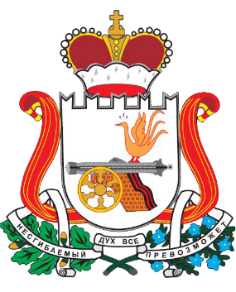 Стратегия социально-экономического развитиямуниципального образования«Велижский район»на период до 2030 годаОглавлениеВведениеI. АНАЛИЗ СОЦИАЛЬНО-ЭКОНОМИЧЕСКОГО ПОТЕНЦИАЛА МУНИЦИПАЛЬНОГО ОБРАЗОВАНИЯ  «ВЕЛИЖСКИЙ РАЙОН» 1.1. Общая информация о муниципальном образовании "Велижский район"1.1.1.  Местоположение, историко-географическая справка1.1.2. Административно-территориальное деление1.1.3. Природные ресурсы района в целом1.2. Анализ демографической ситуации в муниципальном районе1.3. Уровень жизни и занятость населения1.4. Анализ экологической ситуации в муниципальном районе1.5. Анализ потенциала сложившейся структуры экономики муниципального района  1.5.1. Промышленное производство1.5.2. Сельское хозяйство1.5.3 Сфера услуг и потребительский рынок1.6. Малое предпринимательство 1.7. Инвестиционная деятельность1.8. Анализ инфраструктурной обеспеченности муниципального района1.8.1.Энергетика1.8.2. Газификация 1.8.3.Водоснабжение и водоотведение1.8.4. Теплоснабжение1.8.5. Обращение с отходами 1.8.6. Дорожная инфраструктура и транспортная доступность 1.8.7. Транспорт1.9. Анализ уровня жизни и качества жизни населения района1.9.1. Среднемесячная заработная плата1.9.2. Обеспеченность жильём1.10. Социальный потенциал1.10.1. Здравоохранение1.10.2. Образовательный потенциал1.10.3. Культура1.10.4. Физическая культура и спорт1.10.5. Молодежная политика1.10.6. Анализ туристического потенциала1.11. Финансовый потенциал1.12.  Деятельность органов местного самоуправления1.13. SWOT-анализ социально-экономического положения муниципального образования «Велижский район»2. СТРАТЕГИЧЕСКИЕ ЦЕЛИ И ЗАДАЧИ РАЗВИТИЯ МУНИЦИПАЛЬНОГО ОБРАЗОВАНИЯ «ВЕЛИЖСКИЙ РАЙОН». ЦЕЛЕВЫЕ ПОКАЗАТЕЛИ2.1. Определение миссии муниципального образования «Велижский район»2.2. Стратегические цели и приоритеты социально-экономического развития муниципального образования «Велижский район»3. ПРИОРИТЕТНЫЕ НАПРАВЛЕНИЯ СОЦИАЛЬНО-ЭКОНОМИЧЕСКОГО РАЗВИТИЯ МУНИЦИПАЛЬНОГО ОБРАЗОВАНИЯ  «ВЕЛИЖСКИЙ РАЙОН» 3.1. Реализация демографической политики3.2. Развитие рынка труда3.3. Здравоохранение3.4. Образование3.5. Физическая культура и спорт3.6. Развитие культуры3.7. Реализация молодежной политики3.8. Развитие туризма3.9. Повышение качества жизни3.10. Обеспечение населения муниципального образования «Велижский район» питьевой водой3.11. Обеспечение населения муниципального образования «Велижский район» природным газом3.12. Развитие дорожного хозяйства и благоустройства3.13. Жилищно-коммунальное хозяйство3.14. Развитие экономической сферы3.14.1. Инвестиционный климат 3.14.2. Развитие производства3.14.3. Развитие сельскохозяйственного производства3.14.4. Развитие сферы потребительского рынка, стимулирование малого и среднего предпринимательства3.15. Совершенствование методов планирования и управления бюджетным процессом3.16. Развитие местного самоуправления 4. СИСТЕМА МЕР, ОБЕСПЕЧИВАЮЩИХ РЕАЛИЗАЦИЮ СТРАТЕГИИ4.1. Управление реализацией Стратегии4.2. Система мер, обеспечивающих реализацию Стратегии4.3 Мониторинг и контроль стратегии4.3. Оценка финансовых ресурсов, необходимых для реализации СтратегииЗаключениеВведениеМестное самоуправление призвано решать задачи жизнедеятельности населения, имея непосредственный контакт с ним, ощущая его насущные проблемы, местные власти должны управлять портфелем вопросов местного значения, не забывая при этом о задачах стратегического управления. На сегодняшний день стратегическое планирование - признанный в мировой практике инструмент, применяемый для определения перспектив развития территорий. При отсутствии четко сформулированных ориентиров развития возникает множество неразрешенных проблем: как скоординировать разрозненные планы, увидеть пути их развития, как оценить эффективность деятельности и достигнуть перспектив. Для дальнейшего поступательного развития территории в быстро изменяющейся внешней среде, особую актуальность приобретает задача определения конкурентных преимуществ. Требуется новый уровень осознания приоритетов в экономике, социальной сфере и жилищно-коммунальном хозяйстве.Основной задачей деятельности Администрации любого муниципального образования является создание условий и предпосылок для повышения качества жизни населения. Для того чтобы добиться положительного социально-экономического эффекта, повысить привлекательность муниципального образования, необходимо спрогнозировать его место и роль в будущем, оценить его возможность устойчивого саморазвития. Устойчивое развитие муниципального образования означает выполнение функций жизнеобеспечения населения на собственной ресурсной базе за счет более эффективного ее использования, при котором незначительные изменения внешних условий не сказываются негативно на результатах функционирования муниципального образования.Изменение содержания местного самоуправления в связи с принятием 6 октября 2003 года N 131 Федерального закона "Об общих принципах организации местного самоуправления в Российской Федерации", заключающегося в самостоятельном и ответственном решении населением соответствующей территории местных вопросов, стало основанием для разработки, принятия и реализации муниципальной Стратегии.Формирование Стратегии муниципального образования "Велижский район" нацелено на его устойчивое и эффективное социально-экономическое развитие. Задача стратегического управления муниципальным образованием заключается в том, чтобы использовать возможности, предоставляемые внешней средой, опираясь на сильные и слабые стороны, развивать именно те отрасли и виды экономической деятельности, где муниципальное образование обладает хорошим ресурсным потенциалом развития.Стратегия социально-экономического развития муниципального образования "Велижский район" разработана в соответствии с Федеральным законом от 28.062014 N 172-ФЗ "О стратегическом планировании в Российской Федерации", при учете государственной политики Российской Федерации и государственной политики Смоленской области. В Стратегии социально-экономического развития муниципального образования "Велижский район" определяется цель развития, основные приоритеты развития, целевые показатели развития и механизмы реализации намеченных целей. Стратегия разработана на основании комплексного анализа развития муниципального образования «Велижский район», включающего анализ внешней среды и основных тенденций, диспропорций и ограничений, сформировавшихся в социально-экономическом развитии района.Назначение Стратегии заключается в необходимости определения и формулирования долгосрочных стратегических целей, приоритетов и задач развития муниципального района, улучшения инвестиционной привлекательности и повышения качества муниципального управления. Кроме этого, Стратегия является основой для разработки документов территориального планирования, муниципальных программ и плана мероприятий по реализации Стратегии.
В качестве первого горизонта стратегического плана установлен 2030 год.
I. АНАЛИЗ СОЦИАЛЬНО-ЭКОНОМИЧЕСКОГО ПОТЕНЦИАЛА МУНИЦИПАЛЬНОГО ОБРАЗОВАНИЯ  «ВЕЛИЖСКИЙ РАЙОН» 1.1. Общая информация о муниципальном образовании "Велижский район"1.1.1.  Местоположение, историко-географическая справка. 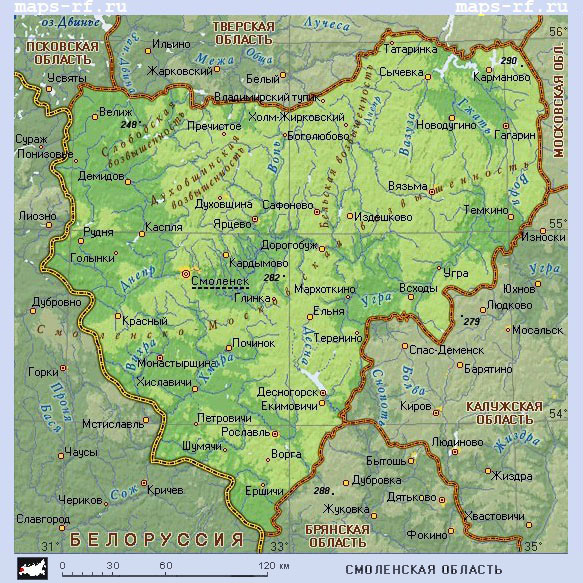  Муниципальное образование Велижский район расположен в северо-западной части Смоленской области. Общая площадь территории Велижского района составляет – 1473,19 кв. км, что составляет 2,96% всей территории Смоленской области.Административным, культурным и хозяйственным центром Велижского района является город Велиж. Районный центр – г. Велиж- живописно расположен на равнинной местности  по берегам реки Западная Двина в среднем ее течении в  к северо-западу от г. Смоленска по трассе Ольша – Велиж – Невель; в  к северу от железнодорожной станции Рудня на линии Витебск -Смоленск. Официальной датой основания города Велиж считается  19 июля 1536 года, когда на границе Московского государства по указу Ивана Грозного на старом велижском городище в Торопецком уезде была построена пограничная крепость Велиж – трехсрубовая,  дубовая, с 9 башнями. За свою долголетнюю историю Велиж побывал в составе Витебской губернии, входил в состав Псковской области, принадлежал и Польской короне. С 1772 года  - окончательно в составе Российского государства. Велижская волость впервые упоминается в 12 веке, г. Велиж - в 14 веке в западнорусской летописи Быховца. Однако, история города более древняя. Когда именно появились в этих краях первые поселения с точной достоверностью определить невозможно. Раскопки, которые ведутся уже 40 лет на велижской земле Северо-Западной экспедицией Эрмитажа, позволяют утверждать, что люди жили здесь более      12 тыс. лет назад, в Каменном веке. Район раскопок – русло речки Сертейки, впадающей в Западную Двину. В результате проведения подводных работ были найдены уникальные свайные поселения. Работала здесь и международная экспедиция, которая доказала общность найденных археологических культур Западной Европы и Сертейского археологического комплекса. С древнейших  времен до конца XIX века имел торговые связи с Ригой, куда водным путем отправляли лес, льняное семя, пеньку, золу, зерно. В настоящее время река Западная Двина потеряла свое судоходное значение. По экологическим причинам прекращен сплав леса. В . через Западную Двину построен новый мост, до этого существовала паромная переправа.В начале 19 века в городе было 11 церквей, 1 костел и 8 синагог. Во время Великой Отечественной войны город был оккупирован с 14 июля 1941 года по 20 сентября 1943 года.  За годы Великой Отечественной войны было уничтожено и угнано в рабство более 19 тысяч жителей Велижского района.29 января 1942 года в еврейском гетто города было сожжено около 1400 евреев. В ходе указанных военных действий на Велижской земле погибло около 50 тысяч воинов 4-й ударной армии. В боях за Родину погибло 11 272 велижанина. На территории района более 70 братских могил, воинских захоронений, 37 памятных мест. Священным местом в городе является комплекс Лидова Гора, где покоится прах около 10000 воинов, отдавших свою жизнь за освобождение города и района. Своим мирным трудом велижане доказали, что достойны памяти павших. Наши земляки не только восстановили разрушенное войной хозяйство района, но и прославили свой край. Так, 10 наших земляков стали Героями Советского Союза, 17 – генералами Красной и Советской Армий, 23  – выдающимися деятелями науки, 22 - заслуженными работниками различных отраслей деятельности. Уроженка Велижского района М.Л. Попович, заслуженный летчик-испытатель, является Героем Социалистического Труда.Велижане не только возродили город из пепла, но сделали его еще краше. Планировочная структура города, каменные здания первой трети 19 века, построенные в стиле классицизма, ряд зданий конца 19 века – начала 20 века восстановлены и сохраняются. Сегодня в Велиже 22 памятника архитектуры. В Велижском районе находится более 30 памятников археологии.В центре Велижа, в здании 2-ой половины 19 века, построенного в стиле модерн, располагается  Велижский районный историко-краеведческий музей. Включает в себя археологический, исторический, художественно-этнографический и военный разделы, а также экспозицию «Знаменитые земляки».В городе действует церковь Трех святителей. Открыт деревянный храм-часовня Кирилла и Мефодия. История Велижского района начинается с 1927 года.Велижский район, расположенный далеко от промышленных центров, среди лесов, буйных лугов, живописных речных долин  словно создан для туризма и отдыха. Здесь можно искупаться и половить рыбу в неспешной Западной Двине и озерах, посетить памятные и исторические места. Велижские леса по-прежнему красивы, на торфяниках обилие клюквы и брусники. Путешествие по Смоленщине будет неполным без посещения этого удивительного края. Велижский район – экологически чистый район, расположенный в лесной зоне, с множеством живописных мест, располагает исключительными возможностями для развития бизнеса, отдыха, рыбалки, охоты. В районе насчитывается  около 50 озер и прудов,  56% территории района покрыто лесами. На территории района широко распространены месторождения торфа, известкового туфа, известно 6 месторождений сапропелей. Природные условия района характерны для умеренно-континентального климата со сравнительно теплым летом и умеренно холодной зимой.Уникальная природа Велижского района, наличие реки Западная Двина, озер, а также отсутствие экологически вредных производств располагают к развитию в Велижском районе зоны отдыха и туризма. Пролегающая через Велиж трасса Ольша - Велиж - Невель дает возможность развитию придорожной инфраструктуры. С востока и юго-востока Велижский район граничит с Демидовским районом, с юга - с Руднянским районом, с запада -  республикой Беларусь, с северо-запада и севера - Псковской областью, с  севера -  Тверской областью. Протяженность территории района с севера на юг  - , с запада на восток - . 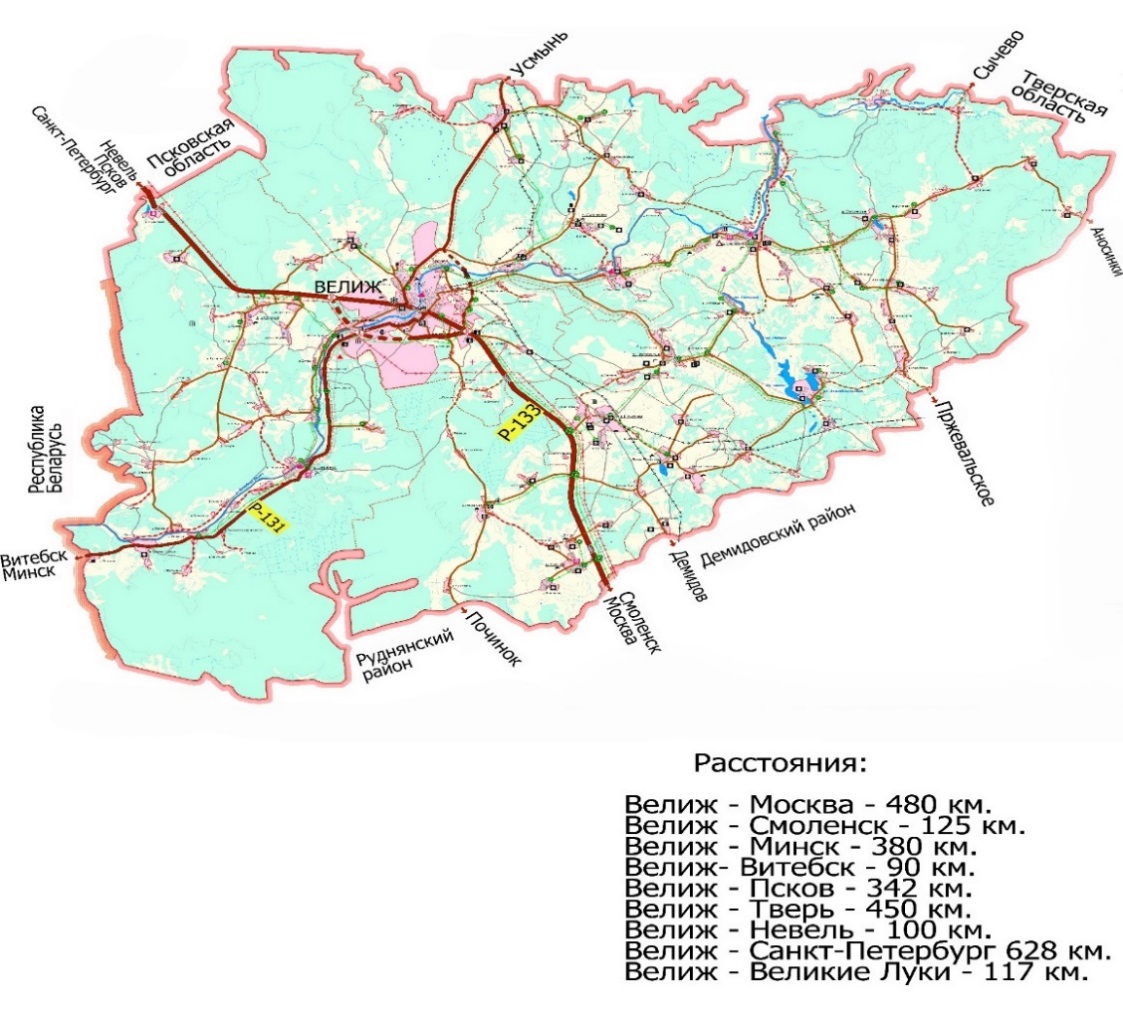 Общая протяжённость дорог Велижского района составляет 611,5 км. Ближайшая железная дорога расположена в г. Рудня на расстоянии 89 км.Велижский район имеет автомобильное сообщение по следующим направлениям:Велижский район располагает всеми современными видами связи. Имеется автоматическая междугородная и международная телефонная связь, телеграф, факс, электронная почта. Имеется надежный и высокоскоростной способ доступа к информационно-телекоммуникационной сети Интернет. Мобильная связь на территории района осуществляется операторами сети «МегаФон», «МТС», «БиЛайн», «Теле-2». Издается общественно – политическая газета «Велижская новь» (выходит 1 раз в неделю), тираж 1200 экземпляров.1.1.2. Административно-территориальное деление«1.1.2. Административно-территориальное делениеТерриторию муниципального образования «Велижский район» образуют территории одно городского поселения и трёх сельских поселений. В состав территорий поселений входят 158 населенных пунктов, прилегающие к ним земли общего пользования и другие земли независимо от форм собственности и целевого назначения. Карта-схема административно-территориального деления муниципального образования "Велижский район".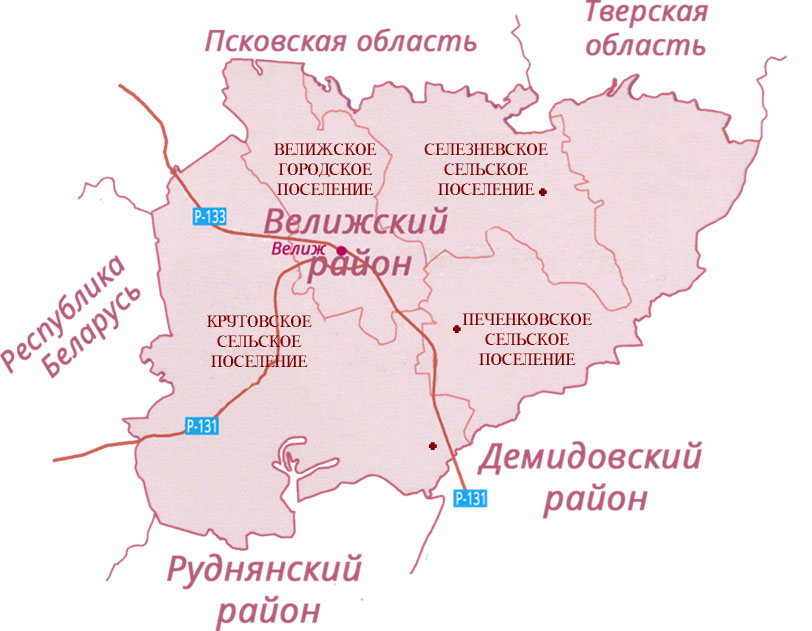 Структуру органов местного самоуправления составляют:- Велижский районный Совет депутатов - представительный орган Велижского района;- Глава муниципального образования "Велижский район";- Администрация муниципального образования "Велижский район" - исполнительно-распорядительный орган района.»;1.1.3. Природные ресурсы района в целомНа территории муниципального образования "Велижский район" широко распространены месторождения торфа. Особенно крупные запасы торфа залегают в западной части района. Такие массивы как Логуновский, Петровский, Погорельский и Дроздовский Мох имеют площади более 1,5 тыс. га. Тип торфянников низинный и верховой. В настоящее время торфяники не используются. Актуален вопрос создания минизавода по производству торфобрикетов.Торфяники могут использоваться для добычи сапропелей. Всего по району насчитывается 30 месторождений,  площадь промышленной залежи составляет , запасы торфа сырца 351254 тыс. куб.м. Также в районе выявлены месторождения известкого туфа. Общее количество запасов составляет 5,87 млн. м3. Известно 6 месторождений сапропелей, сырье можно использовать как лечебные грязи. Минеральные воды вскрыты в г. Велиже в верхнедевонских доломитах с прослоями гипсов с глубины 130-. Воды гидрокарбонатно-сульфатно- кальциево-магниевые с минерализацией 1,8-2,5 г/л. Могут использоваться для лечения органов пищеварения и обмена веществ.Перспективный участок: Вблизи г. Велижа на левом берегу реки Западная Двина расположены запасы глины. На 3-х месторождениях легкоплавких глин насчитывается 1,7 млн. м3. Сырье пригодно для обыкновенного кирпича марки 200.Общая площадь лесов в районе занимает 83,8 тыс. га. 	В Велижском районе имеются  памятники природы с особо охраняемыми территориями:- Биологический (зоологический) заказник «Велижский», расположенный в юго-западной части района;- памятники природы:- озеро Чеплинское,- озеро Рябиковское,- озеро Гатчинское;- гидрологическими гидрантами:- «Дроздовский мох», - «Матюшенский мох»,- «Логунский мох»,- Борковский комплексный резерватор.Общая площадь ООПТ составляет 31236,7 га.1.2. Анализ демографической ситуации в муниципальном районе. Основным индикатором социального развития территории является его демографическая составляющая, оказывающая влияние на экономический и трудовой потенциал. Население муниципального образования «Велижский район» на 1 января 2018 года составляет 10539 человек. Плотность населения – 7 человек на 1 км².Город Велиж концентрирует в себе 64,4% населения района.Численность жителей муниципального образования «Велижский район» последние три года ежегодно сокращалась в среднем на 2,0%.Коэффициент смертности населения Велижского района в 2017 году составил 20,9 умерших на 1 тысячу человек, коэффициент рождаемости – 8,8 родившихся на 1 тысячу человек. Анализ естественного движения населения показывает, что число умерших более чем в 2 раза превысило количество родившихся.  Главной задачей в сфере демографии в Смоленской области по-прежнему остается уменьшение остроты демографического кризиса, снижение темпов естественной убыли населения. Демографическая ситуация в районе продолжает оставаться неблагоприятной. В целом по муниципальному образованию «Велижский район» смертность превышает рождаемость более чем в 2 раза. Современный уровень рождаемости по-прежнему недостаточен для обеспечения устойчивого воспроизводства населения района. Динамика численности населения муниципального образования «Велижский район» в 2010-2017 годы (факт):* - на 1 января года, следующего за отчётнымНа демографической ситуации муниципального образования «Велижский район» продолжают сказываться последствия системных кризисов, которые переживает как Россия в целом, так и район.Усугубляющими факторами, влияющими на демографическую ситуацию  в Велижском районе,  является отток населения трудоспособного возраста в более развитые территории региона, где созданы более благоприятные условия для развития и  жизнедеятельности человека. Причём исследования в этой области показывают, что большая доля выбывающих – высококвалифицированные специалисты молодого возраста.Миграционное движение населения (факт):В структуре населения по возрастным группам в течение нескольких лет наблюдается тенденция к уменьшению доли лиц трудоспособного возраста.       Анализ трудовых ресурсов и занятости населения района показывает, что численность трудовых ресурсов уменьшается с уменьшением численности постоянного населения, а также за счет миграции трудоспособного населения. Обеспеченность кадрового потенциала возможна за счет использования собственных трудовых ресурсов, в том числе за счет жителей муниципального образования «Велижский район», работающих вахтовым методом в других регионах, возвращения в район выпускников высших и средних учебных заведений при обеспечении их рабочими местами с достойным уровнем заработной платы. 1.3. Уровень жизни и занятость населенияПозитивная динамика роста денежных доходов населения является индикатором стабильного роста уровня жизни.Вопрос полноты и своевременности выплаты заработной платы в организациях всех форм собственности находится на постоянном контроле.Задолженность по заработной плате в районе, в том числе в учреждениях бюджетной сферы, отсутствует.В январе-декабре 2017 года среднемесячная номинальная начисленная заработная плата работников крупных и средних предприятий и некоммерческих организаций составила 20856,5 рублей (108,7 % к январю-декабрю 2016 года). По данному показателю район занимает 14 место среди аналогичных муниципальных образований региона.Занятость населения. Численность экономически активного населения на 01.01.2018 года составляет 6260 человек. Доля трудоспособного населения составляет 51,2% и имеет тенденцию к снижению.  Основные показатели, характеризующие трудовой потенциал, свидетельствуют об относительной стабилизации на рынке труда. Динамика показателей, характеризующих ситуацию на рынке труда муниципального образования «Велижский район» за 2011-2017 годы (факт):Количество занятого населения в районе – 5340 человек или  85,3 процента от трудоспособного населения. Уровень официально зарегистрированной безработицы на 01.01.2018 года составил 2,37 процента. По данным центра занятости населения, численность безработных на 01.01.2018 года составляет 148 человек. Это говорит о потенциале роста в сфере легальной занятости. Среднесписочная численность работников на территории всего района имеет отрицательную динамику на протяжении последних нескольких лет. Данная ситуация складывается в результате сокращения работников в организациях района, а также за счет наличия среди населения района определенной его части,  находящейся в трудоспособном возрасте, но не трудоустроенной.Анализ образовательной структуры безработных показывает, что среди них больше всего (48 процентов) представлены теми, кто имеет среднее профессиональное  образование, 37 процентов имеют общее (основное и среднее),  а меньше – те кто имеет высшее образование (7 процентов). В Велижском районе сложилась ситуация, когда при наличии вакансий в производственной сфере потребность в кадрах не может быть удовлетворена, что является одним из факторов, сдерживающих потенциальные возможности экономического роста.В связи с этим повышение качества трудовых ресурсов как нематериального фактора конкурентоспособности экономики и инвестиционной привлекательности района, оптимальное распределение и использование человеческого потенциала будет являться одной из главных задач социально-экономического развития муниципального образования «Велижский район».Существует необходимость переобучения граждан, не востребованных на рынке труда, новым специальностям. Службой занятости населения муниципального района осуществляется профессиональное обучение безработных граждан по профессиям (специальностям), пользующимся устойчивым спросом на рынке труда. На рынке труда, по-прежнему сохраняется задача сконцентрировать усилия всех заинтересованных структур для поддержания и расширения занятости населения. Значительное число жителей района нуждается в помощи по трудоустройству. Среди них граждане, испытывающие трудности в поиске работы: это граждане, имеющие инвалидность, граждане предпенсионного возраста, выпускники учебных заведений, не имеющие опыта работы, граждане, проживающие в сельской местности. Если не принять радикальные меры, то рост предложения рабочей силы на открытом рынке труда, при ограничении приема на работу, снизит возможности трудоустройства выпускников всех видов учебных заведений, ищущих работу впервые, и определит их отток в другие регионы. Важным противодействием вышеназванной тенденции может стать политика органов местного самоуправления муниципального образования «Велижский район» совместно со службой  занятости населения  Велижского района  по организации частичной занятости населения на общественных работах, привлечение инвесторов для организации новых производств, развитие малых предприятий, частного предпринимательства и другие меры.Для обеспечения экономики муниципального района необходимыми специалистами необходимо провести большую работу в области повышения квалификации и организации дополнительного обучения занятого и незанятого населения, разумной профессиональной ориентации школьников. Для решения данных вопросов службой занятости населения оказываются государственные услуги по профессиональной подготовке, переподготовке и повышению квалификации безработных граждан, женщин в период отпуска по уходу за ребенком, граждан предпенсионного возраста.В результате анализа демографической ситуации района выявляются следующие проблемы: - снижение численности населения района;- высокий уровень смертности;- превышение смертности над рождаемостью;- отток трудоспособного населения района в другие регионы;- высокий уровень населения пенсионного и предпенсионного возраста. Недостаточно высокий уровень жизни, значительная дифференциация городского и сельского населения, негативные демографические тенденции в ближайшем будущем будут выступать в качестве ограничений экономического роста Велижского района. Стабилизация демографической ситуации видится одним из главных путей повышения трудового потенциала района.1.4. Анализ экологической ситуации в муниципальном образовании «Велижский район»  Состояние атмосферного воздуха, степень его загрязнения является одним из важнейших факторов, влияющих на здоровье населения. Слагаемыми качества атмосферного воздуха являются интенсивность загрязнения его выбросами промышленных предприятий и транспорта (в первую очередь – автомобильного).                                                                                                                                Выбросы загрязняющих атмосферу веществ, отходящих от стационарных источников, за 2017 год составили 5,03 кг в расчете на 1 жителя. Основными проблемами в сфере окружающей среды и экологической безопасности являются:- не отвечающие современному уровню технология сбора твердых бытовых отходов;- низкая культура самого населения в области охраны окружающей среды.1.5. Анализ потенциала сложившейся структуры экономики муниципального образования «Велижский район».        Основу экономического потенциала муниципального образования «Велижский район» составляют промышленность, сельское хозяйство, транспорт и связь, розничная торговля. На территории района по состоянию на 1 января 2018 года зарегистрировано 140 предприятий и организаций (без учета индивидуальных предпринимателей).Удельный вес предприятий и организаций по видам экономической деятельности на 1 января 2018 в процентах от общего числа организаций составляет:- обрабатывающие производства – 9,3 %;- сельское хозяйство, охота и лесное хозяйство – 15,7 %;- производство и распределение электроэнергии, газа и воды – 3,5 %;- строительство – 3,5 %;- оптовая и розничная торговля, ремонт автотранспортных средств, мотоциклов, бытовых изделий и предметов личного пользования – 8,6 %;гостиницы и рестораны – 2,1;транспорт и связь – 6,4%;образование – 10,0 %;здравоохранение и предоставление социальных услуг – 4,3 %;прочие – 36,6 %.Структура отраслей экономики Велижкого района в общем объеме производстве товаров, работ, услуг составляет:Промышленность – 39,0%   - 277,15 млн. руб.;Сельское хозяйство – 56,7% - 402,1 млн. руб.;Платные услуги    –      4,3%     -  30,4 млн. руб.1.5.1. Промышленное производство.Промышленность в районе представлена обрабатывающим производством и производством и распределением теплоэнергии и воды.                В структуре производства в 2017 году основная доля (78,9 процента) приходится на обрабатывающие производства.  Структура обрабатывающего производства Велижского района является в большей степени неизменной и характеризуется преобладанием в ней производства прочей верхней одежды, производства прочей неметаллической минеральной продукции, производства пищевых продуктов, включая напитки, обработке древесины и производству изделий из дерева. Основные показатели промышленного производства (факт):Основными причинами, сдерживающими рост производства во всех отраслях экономики, остаются недостаток финансовых ресурсов предприятий, низкая платежеспособность внутреннего рынка и высокая конкуренция со стороны ближнего и дальнего зарубежья, недоступность кредитов, низкий уровень платежной дисциплины. Все эти причины могут вызвать сокращение производства даже в наиболее стабильных отраслях.Острой проблемой является также снижение объемов инвестиций в реальный сектор экономики. В целом, в экономике района наблюдается медленный рост производительности труда, предопределяющий спад в экономическом развитии. Существующая структура экономики не обеспечивает экономического роста и оптимальной занятости населения. В основном промышленность сосредоточена в районном центре. 1.5.2. Сельское хозяйствоСельское хозяйство является одним из основных направлений развития экономики муниципального образования «Велижский район». Производством сельскохозяйственной продукции в районе занимаются 6 предприятий разных форм собственности и 3  крестьянско-фермерских хозяйств мясного и молочного направления, крестьянско-фермерское хозяйство Васильевой Ирины Казимировны овощеводческого направления, хозяйства населения. Показатели развития сельского хозяйства Велижского района за 2012-2017 годы (факт):Из общего числа показателей, характеризующих развитие агропромышленного комплекса района, имеет место снижение показателей по животноводству. В анализируемом периоде произошло резкое снижение поголовья скота в хозяйствах населения: поголовье КРС уменьшилось более чем в 2 раза, поголовье коров – в 2,7 раза. За счет снижения поголовья скота снизились объемы производства мяса на 33 процента, объемы производства молока на 19,6%.Валовая продукция сельского хозяйства муниципального образования «Велижский район» в хозяйствах всех категорий в 2017 году составила 402,1 млн. руб., при этом на долю сельскохозяйственных организаций приходится 48,0%. Общий рост производства в 2017 году в хозяйствах всех категорий составил 7,2%, в основном за счет увеличения производства молока (112,5% к уровню 2016 года). Доля производства продукции отраслей животноводства в общем объеме производства продукции сельского хозяйства составила 69,9%Актуальными для сельскохозяйственного производства - основной отрасли экономики района, становятся вопросы: - включения в деловой оборот неиспользуемых земель сельхозназначения;- перехода на интенсивные методы ведения хозяйства с использованием технологий индустриального типа; - укрупнения производств за счет кооперационных связей; - повышения  эффективности растениеводства; - опережающего роста производительности труда по сравнению с ростом заработной платы в животноводстве; - снижения себестоимости продукции и повышения рентабельности.Основной проблемой, сдерживающей развитие сельского хозяйства района, является:- диспаритет цен между сельскохозяйственной продукцией и товарами (услугами) для сельскохозяйственного производства, который обусловлен постоянным ростом тарифов на электроэнергию, топливо, минеральные удобрения и средства защиты растений;- низкие темпы структурно-технологической модернизации отрасли, обновления основных производственных фондов в большинстве сельскохозяйственных организаций района. Главным элементом сдерживания развития сельского хозяйства является нехватка собственных средств для расширенного воспроизводства. По этим и другим причинам агропромышленный комплекс района будет еще продолжительное время нуждаться в системной государственной поддержке. Доля района в общем показателе области по производству основных видов продукции животноводства составила: по молоку 4,2%, по мясу – 0,8%.В последние годы сельхозтоваропроизводителями района направлены значительные средства на обновление материально-технической базы. Однако из-за паритета цен нет возможности полностью переоборудовать производство современной техникой. В личных подсобных хозяйствах наблюдается тенденция снижения поголовья в связи со старением населения района.До сих пор значительной проблемой остается сбыт и переработка сельскохозяйственной продукции, производимой в личных подсобных и крестьянско-фермерских хозяйствах. Причинами, сдерживающими развитие малых форм хозяйствования на селе, являются:- пассивность населения в целом;- отсутствие организованных закупок сельскохозяйственной продукции у населения, трудности ее сбыта на рынках;- трудности доступа к финансовым ресурсам;- трудности в приобретении средств малой механизации и оборудования;- трудности в строительстве животноводческих помещений и других необходимых производственных объектов. Для поддержки развития личных подсобных хозяйств населения предполагается осуществлять поддержку их сетевого взаимодействия с сельскохозяйственными предприятиями и крупными потребителями сельскохозяйственной  продукции. Последние обеспечивают личные подсобные хозяйства высококачественными сортовыми семенами картофеля, рассадой и семенами овощных культур, молодняком скота, а так же помогают организовать сбыт произведенной продукции. 1.5.3 Сфера услуг и потребительский рынокПотребительский рынок и сфера услуг в Велижском районе в 2015-2017 годах продемонстрированы на диаграмме:Потребительский рынок в 2015-2017 годах, млн. руб.Оборот розничной торговли в муниципального образования «Велижский район» за 2017 год составил 283,8 млн. рублей, или 91,9 % к уровню 2016 года. В структуре оборота розничной торговли преобладают продовольственные товары (52 %).Фактическая обеспеченность населения муниципального образования «Велижский район» торговыми объектами по итогам 2017 г. составила 526 кв.м. на 1 тыс. жителей или 127,0 % от норматива (414 кв.м. на 1 тыс. жителей).Предприятиями общественного питания реализовано продукции на сумму 22,7 млн. рублей. Сеть предприятий общественного питания на начало 2018 года насчитывала 14 объектов общедоступной сети на 403 посадочных места. Оказано платных услуг населению района на сумму 30,4 млн. рублей, что в сопоставимых ценах 108,5% к уровню 2016 года.Состояние потребительского рынка района характеризуется как стабильное, с устойчивыми темпами развития, обеспечивающие условия для полного удовлетворения спроса населения на потребительские товары и услуги.Вместе с тем в данной сфере имеются проблемы. Торговое и бытовое обслуживание населения  на  территории района развито крайне неравномерно. Обслуживание отдаленных сельских  населенных пунктов  ухудшается. Из-за старения населения, снижения численности населения магазины в сельских населенных пунктах закрываются. Система потребительской кооперации в районе значительно ослабла.В последние годы в город Велиж заходят крупные региональные торговые сети, что влечет за собой рост конкуренции на потребительском рынке, которую не всегда выдерживает малый бизнес. Для сферы потребительского рынка Велижского района характерны следующие сложности:- обеспечение основными продовольственными и непродовольственными товарами жителей, проживающих в отдаленных малочисленных населенных пунктах;- низкое качество материально-технической базы потребительского рынка;- дефицит кадров.Потребительский рынок района находится в зависимости от общей экономической ситуации в стране. Его динамика обусловлена изменениями покупательной способности населения. Снижение реальной покупательной способности населения при номинальном росте средней заработной платы представляется существенным препятствием развитию не только потребительского рынка города, но и в целом его экономики. 1.6. Малое предпринимательство. Малое и среднее предпринимательство является неотъемлемой частью экономической системы. Субъекты малого и среднего предпринимательства присутствуют практически во всех отраслях производственной и непроизводственной сфер деятельности: в розничной торговле, сфере сервиса и бытовых услуг, транспорте, заготовке и переработке леса, в сельском хозяйстве. Администрацией муниципального образования «Велижский район» разработана муниципальная программа «Развитие малого и среднего предпринимательства на территории муниципального образования «Велижский район» на 2018-2022 годы». Основной целью Программы  является создание благоприятных условий для развития малого и среднего предпринимательства и повышение его вклада в социально-экономическое развитие Велижского района.Муниципалитетом ведется постоянная работа с субъектами малого и среднего предпринимательства по повышению уровня информированности субъектов  о проводимых мерах государственной поддержки и государственной политики в области развития малого и среднего предпринимательства; по  оказанию имущественной поддержки субъектам малого и среднего предпринимательства органами местного самоуправления в виде передачи во владение и (или) пользование муниципального имущества, в том числе зданий, строений, сооружений, нежилых помещений в соответствии с настоящей муниципальной программой развития субъектов малого и среднего предпринимательства в рамках Федерального закона от 26.07.2006 №135-ФЗ «О защите конкуренции». С целью содействия развитию малого и среднего предпринимательства Администрация муниципального образования «Велижский район» осуществляет предоставление в собственность, аренду нежилых зданий и помещений, земельных участков.Основные проблемы и сдерживающие  факторы развития малого предпринимательства:- высокие налоги; - дефицит оборотных средств для модернизации и развития производства; - недостаточность развитости материально-технической базы;- значительные трудности выхода на новые и существующие рынки и доступа к кредитным, финансовым, земельным и инвестиционным ресурсам.- низкая активность и заинтересованность самих субъектов малого предпринимательства, особенно в сфере торговли, в получении консультаций, повышении профессионального уровня, улучшении качества оказания услуг.1.7. Инвестиционная деятельность муниципального образования «Велижский район».Инвестиционная активность в районе служит важным индикатором общего уровня его социально-экономического развития.Конкурентоспособность Велижского района во многом зависит от его инвестиционной привлекательности, которая, в свою очередь, определяется накопленным социально-экономическим потенциалом территории, своевременностью и эффективностью принимаемых управленческих решений по ее развитию, активной имиджевой политикой местных органов власти, направленной на повышение узнаваемости района среди потенциальных инвесторов.В анализируемом периоде объем инвестиций в основной капитал демонстрировал положительную динамику. Динамика инвестиций в основной капитал в муниципальном образовании «Велижский район» (без учета субъектов малого предпринимательства) за 2011-2017 гг. (млн. рублей):В общем объеме инвестиций больший удельный вес занимают бюджетные источники. В основном средства были направлены на развитие транспортной и социальной инфраструктуры. Одним из основных  путей привлечения инвестиций является создание на территории режима наибольшего благоприятствования тем или иным инвесторам. Инвестиционная привлекательность - это  наличие определенных условий инвестирования, которые влияют на предпочтения инвестора в выборе того или  иного объекта инвестирования.Наиболее привлекательными для выбора инвесторов являются факторы: инфраструктурная освоенность территории, инновационный потенциал и интеллектуальный потенциал населения.В целом, работа по повышению  инвестиционной привлекательности нашего района неотрывна от инвестиционной политики государства и субъекта Федерации, и призвана дополнять и углублять ее всеми возможными путями. Созданию благоприятного инвестиционного климата способствуют предпринимаемые Администрацией муниципального образования «Велижский район» меры по привлечению инвестиций в экономику района. В районе разработаны и реализуются меры поддержки и стимулирования инвестиционной деятельности потенциальных инвесторов, подготовлена нормативно правовая база по содействию этой деятельности.На официальном сайте администрации муниципального района создан специализированный раздел «Инвестору». Данный раздел обеспечивает наглядное представление инвестиционных возможностей Велижского района, основных направлений привлечения инвестиций в экономику. На уровне муниципального района разработана нормативно-правовая база, включающая федеральное, региональное и муниципальное законодательство по вопросам инвестиционной деятельности, инвестиционный паспорт муниципального района. Инвестиционная привлекательность территории Велижского района как существенный элемент её конкурентоспособности создается за счет формирования инвестиционных площадок. Для развития новых производств и привлечения новых инвестпроектов в черте города и на территории сельских поселений в районе имеются в наличии инвестиционные площадки производственного, торгового назначения, отдельные с наличием инфраструктуры (подвод воды, электроэнергии и др.). Администрацией муниципального района подготовлены и утверждены 24 паспорта свободных инвестиционных площадок. На территории Велижского района реализуется инвестиционный проект по выращиванию  малька форели. В 2018 году на реализованной инвестиционной площадке, площадью 10 гектаров начата закладка яблоневого сада. Основные проблемы инвестиционного развития района связаны с:- недостаточным уровнем развития инфраструктуры;- высокими инвестиционными издержками.1.8. Анализ инфраструктурной обеспеченности муниципального образования «Велижский район»Устойчивое поступательное развитие промышленности, сельскохозяйственных объектов, требует согласованного опережающего развития энергетического комплекса, транспортной и коммунальной инфраструктуры, строительства жилья и социальных объектов.Инфраструктурная сфера является материальной основой развития экономической и социальной деятельности, обусловливающей инвестиционную привлекательность территории для бизнеса, качество жизни населения. Инженерная (коммунальная) инфраструктура обеспечивает функционирование экономических субъектов, а также формирует привлекательность потенциальных инвестиционных площадок. Коммунальная инфраструктура обеспечивает функционирование жилищной и социальной сфер, включает газо-, водо-, электро- и теплоснабжение, водоотведение и вывоз коммунальных отходов.1.8.1.ЭнергетикаРазвитие муниципального образования «Велижский район» невозможно без реализации комплекса мероприятий по развитию объектов энергетической инфраструктуры. Развитие и техническое перевооружение электросетевого хозяйства района направлено на:-продление срока службы и обеспечение работоспособности ЛЭП и трансформаторных подстанций;-расширение применения энергосберегающих технологий у потребителей, в том числе техническое перевооружение электроснабжения жилищно-коммунального хозяйства муниципального района;-повышение надежности и качества отпускаемой электроэнергии;-реконструкцию трансформаторных подстанций и сетей 10 и 0,4 кВ с использованием изолированных проводов СИП; -автоматизацию оперативно-технологического управления.Филиалом ПАО «МРСК Центра» на территории муниципального образования «Велижский район» реализуется программа «Автоматизация распределительных электросетей. Монтаж реклоузеров на кольцующихся ВЛ - 1013 и ВЛ – 1001 подстанции 110/35/10 кВ Велиж» Программа предусматривает установку нового оборудования на ВЛ – 10 кВ для повышения надежности электроснабжения объектов.Основные мероприятия по энергосбережению и повышению энергетической эффективности на территории муниципального образования: -реализация организационных мероприятий по энергосбережению и повышению энергетической эффективности;-повышение эффективности системы теплоснабжения;-повышение эффективности системы электроснабжения;-повышение эффективности системы водоснабжения и водоотведения;-внедрение новых энергосберегающих технологий, оборудования и материалов   в муниципальных учреждениях;-снижение потерь в сетях электро-, тепло- и водоснабжения;-создание условий для привлечения инвестиций в целях внедрения энергосберегающих технологий, в том числе и на рынке энергосервисных услуг;-обновление основных производственных фондов экономики на базе новых энерго- и ресурсосберегающих технологий и оборудования, автоматизированных систем и информатики.1.8.2. Газификация. В настоящее время район не газифицирован. Газоснабжение Велижского района осуществляется сжиженным углеводородным газом (СУГ) от индивидуальных баллонных установок. Мероприятия по газификации района начаты в 2013 году в рамках областной программы «Газоснабжение и газификация Смоленской области на период 2016-2020 годов». Газификации подлежат 525 домовладений в сельских поселениях, в Велижском городском поселении 3762 домовладений(квартир), планируется строительство 9 котельных в районе. Разработана проектно-сметная документация на прокладку межпоселкового газопровода до д.Селезни и д. Погорелье, протяженностью 15,4 км. Получено положительное заключение экспертизы. В 2016 году завершена работа по разработке проектно-сметной документации на строительство уличных сетей газопровода по г.Велиж, протяженностью 12,8 км. Получено положительное заключение экспертизы.В 2018 году завершены проектные работы на межпоселковый газопровод до г.Велиж, протяженностью 32,9 км, получено положительное заключение экспертизы. На стадии завершения разработка проектно-сметной документации на газопровод-отвод к дер. Никитино Демидовского района, протяженностью 62 км.В 2019-2020 годах планируется приступить к разработке ПСД на строительство уличных сетей газопровода в д.Селезни и д.Погорелье. В 2018 году на прокладку межпоселкового газопровода (высокого давления) до д.Селезни и д.Погорелье выделены средства, работы начаты осенью 2018, подрядной организацией ООО «Ремстройгаз». Сроки окончания работ 2020 год.Достижение поставленных задач позволит повысить уровень снабжения сетевым газом населения до 30 процентов и создать комфортные условия труда и быта.1.8.3.Водоснабжение и водоотведение. По состоянию на 1 января 2018 года обеспеченность жилищного фонда муниципального образования «Велижский район» централизованным водопроводом составляет 77 процента, централизованными сетями канализации - 24 процента. Практика эксплуатации водопроводно-канализационного хозяйства района показала, что объекты ЖКХ имеют большой физический износ, используется устаревшее оборудование, водопроводные сети были проложены в 60-е -80-е годы прошлого столетия и выполнены из стали и чугуна. Высокая изношенность сетей приводит к частым порывам и как следствие к значительным потерям.Уровень обеспечения населения (по объёму) холодной водой системой центрального водоснабжения – удовлетворительный. При увеличении числа потребителей и объемов потребления воды необходимо строительство дополнительных водоводов. Качество питьевой воды не соответствует требованиям ГОСТ 2874-82 «Вода питьевая».  Следует отметить тревожную тенденцию к ухудшению показателей качества питьевой воды в централизованным водопроводом в последние годы. Причинами неудовлетворительной ситуации по качеству и безопасности питьевой воды в районе являются: некачественная водоподготовка, плохое техническое состояние разводящих сетей, приводящее к вторичному загрязнению подаваемой питьевой воды. Для обеспечения холодной водой питьевого качества необходимо модернизировать водозаборы с оснащением существующих водозаборов современными станциями водоподготовки.Протяженность уличных водопроводных сетей составляет 111,7 тысяч метров, из которых 13,8 % нуждаются в замене. 132 населенных пункта из 157 не имеют централизованного водоснабжения. Несмотря на ограниченные финансовые возможности бюджетов городского и сельских поселений на территории Велижского района за последние годы удалось провести капитальный ремонт, модернизацию существующих централизованных систем водоснабжения и строительство новых трубопроводов.Протяженность уличных канализационных сетей 10,8 тысяч метров, в том числе 20 % нуждаются в замене.  В сельских населенных пунктах отсутствует централизованное водоотведение жилого сектора. Фактический срок службы оборудования транспортировки и систем очистки стоков от 2 до 37 лет. Нормативный срок службы – 26 лет. Износ очистных сооружений на территории Велижского городского поселения составляет 87%. Проблемными характеристиками очистных сооружений являются:износ и несоответствие насосного оборудования современным требованиям по надежности и электропотреблению;отсутствие регулирующей и низкое качество запорной арматуры.износ основных сооружений и оборудования;применение устаревших технологий и оборудования не соответствующих современным требованиям энергосбережения.Необходимо провести модернизацию системы водоотведения за счет следующих мероприятий: техническое перевооружение городских очистных сооружений, разработка единой системы городской канализации и ливневой канализации, строительство новых очистных сооружений в сельских поселениях, реконструкция и строительство канализационных коллекторов. 1.8.4. Теплоснабжение.По состоянию на 1 января 2018 года обеспеченность жилого фонда Велижского района централизованным теплоснабжением составляет только 14 процентов. В муниципальном образовании «Велижский район» насчитывается 19 источников теплоснабжения (котельных).  Для существующей системы теплоснабжения характерны наличие ветхих участков тепловых сетей и, как следствие, низкая энергоэффективность. Особенностью теплоснабжения Велижское городское поселение является, то что сети проложены в разное время, с разным диаметром труб, что приводит к частым порывам и потерям тепла. Потери тепловой энергии всех котельных района составляют 14,9 Гкал в год или 45% от годового объема выпуска тепловой энергии в сеть, что значительно превышает средний показатель по области. Общий износ котельных составляет 80%, тепловых сетей – 80,3%. Протяженность тепловых сетей, требующих капитального ремонта – 8,1 км при общей протяженности трубопроводов тепловых сетей района 10,5 км. С 01.10.2018 года заключено концессионное соглашение на 11 котельных, и 12 теплотрасс, в рамках которой существующие котельные планируется реконструировать, модернизировать и подключить дополнительные тепловые нагрузки с привлечением внебюджетных источников. Кроме этого необходимо заменить устаревшее энергетическое оборудование, переложить изношенные тепловые сети, тем самым сократить потери тепла. Для обеспечения оперативности в ликвидации аварий, а также обеспечения возможности предупреждения аварий необходимо приобретение диагностической аппаратуры, которая дистанционным методом позволит производить поиск утечек и диагностику состояния трубопроводов.   1.8.5. Обращение с отходами.Возрастающее количество отходов потребления и производства, большое количество несанкционированных свалок, создает угрозу загрязнения окружающей среды и увеличивает антропогенную нагрузку на территорию проживания. На территории района отсутствует полигон для складирования ТКО. Для перехода на новую систему организации деятельности по обращению с твердыми коммунальными отходами разработаны Генеральные Схемы санитарной очистки территории Велижского городского и сельских поселений Велижсккого района от промышленных и коммунальных отходов. Утвержден Реестр мест(площадок) накопления твердых бытовых отходов.Для регионального оператора АО «Спецавтохозяйство» регулятором установлен тариф для населения на сбор и вывоз ТКО в сумме 94,11 рублей с собственника.1.8.6. Дорожная инфраструктура и транспортная доступность. На сегодняшний день техническое состояние дорог общего пользования, находящихся на территории муниципального образования «Велижский район» значительно отступает от норм, которые предписываются регламентирующими документами. На территории района доля дорог общего пользования муниципального района в ненормативном состоянии составляет 85 процентов.  Требуется проведение классификации дорог с точки зрения их роли в обеспечении экономического роста и доступности центров кустового расселения (точек приложения труда и социального обслуживания населения). Определение перечня дорог, которые должны иметь усовершенствованное покрытие (в асфальтобетонном исполнении) и которые будут с улучшенным (твердым) покрытием (в гравийном исполнении с соответствующим режимом содержания). Кроме того, необходимо формирование перечня дорог, требующих перевода в разряд регионального и межмуниципального значения для развития системы кооперационных отношений в экономической и социальной сферах, а также в сфере туризма.Низкая плотность населения и большое количество населенных пунктов, удаленных от транспортных коридоров регионального значения и центров оказания социальных услуг, приводят к росту и неэффективности текущих расходов местных бюджетов на обеспечение транспортной доступности. Общая протяженность автомобильных дорог в муниципальном образовании «Велижский район» составляет 611,5 км, в том числе 315,7 км автодороги регионального значения, 194,9 км – дороги местного значения общего пользования, расположенные в населенных пунктах и 100,9 км – автомобильные дороги общего пользования между населенными пунктами вне границ населенных пунктов в границах района.Из 611,5 км автомобильных дорог: 327,4 км - имеют асфальтовое и асфальтобетонное покрытие, 57,5 км – гравийно-щебеночное покрытие, 226,6 км – грунтовое покрытие. Проблемными вопросами остаются:1. Неудовлетворительное качество дорожного покрытия.2. «Незамкнутость» автодорожной сети района, не позволяющая предоставлять разновариантные связи между отдельными населёнными пунктами.3. Ряд населённых пунктов муниципального района не имеют подъезд по дорогам с твёрдым покрытием. Это деревни, расположенные в периферийных частях района и имеющие малую численность жителей.4. В настоящее время региональные и местные автодороги Велижского района не удовлетворяют требованиям по организации безопасного движения современных легковых автомобилей, обладающих высокими динамическими характеристиками и тяжёлых большегрузных автомобилей. На всём протяжении дороги имеют двухполосное сечение и нуждаются в изменении плана и профиля для удовлетворения современным требованиям организации дорожного движения. 5. На региональных и местных автодорогах на территории муниципального района не обеспечен требуемый уровень безопасности, особенно в части обеспечения транзитного движения по населённым пунктам (отсутствие благоустройства дорог, освещения в ночное время суток и т.п.).6. Требуется ремонт и реконструкция внутрипоселковых дорог и улично-дорожной сети поселений муниципального района.Для обеспечения безопасности движения по автомобильным дорогам планируется:-разработка механизма финансирования для проведения всех необходимых работ;- приведение автодорог в нормативное состояние;- ремонт, замена и установка дорожных знаков.1.8.7. Транспорт.Пассажирский транспорт общего пользования обеспечивает большее количество поездок населения в пригородном сообщении и является важнейшей составной частью инфраструктуры.Доступность услуг пассажирского транспортного комплекса для населения является важнейшим фактором, влияющим на качество жизни населения и уровень развития экономики.В настоящее время единственным средством передвижения для населения района является автотранспорт. На сегодняшний день в районе  действуют межмуниципальные и междугородние пассажирские автотранспортные маршруты общего пользования по двум основным направлениям:пригородное и междугородное автобусное сообщение;           автобусное сообщение по перевозке школьников.В настоящее время на рынке действует единственный хозяйствующий субъект МАТП. Перевозка пассажиров предприятием до настоящего времени не окупается собственными доходами и поддерживается за счет субсидий из средств бюджета муниципального образования «Велижский район».Проведенный анализ состояния пассажирских перевозок показал, что основными причинами, сдерживающими развитие перевозок пассажиров, являются: - превышение затрат на перевозки пассажиров над доходами, полученными от их обслуживания;- высокая степень износа подвижного состава и основных фондов.В целом, к основным проблемам инфраструктурной сферы муниципального образования «Велижский район» следует отнести:-  высокую стоимость создания и поддержания в нормативном состоянии инфраструктуры;- недостаточное развитие коммунальной инфраструктуры;-высокий износ сетей и, как следствие, высокие инфраструктурные риски;- низкую эффективность использования коммунальных ресурсов;-необходимость оптимизации коммунальной инфраструктуры.Основным вектором решения этих проблем должны стать комплексные программы развития объектов коммунальной инфраструктуры городского и сельских поселений Велижского муниципального района с учетом перспектив жилищного строительства (инвестиционные площадки под застройку),  а также программы капитальных ремонтов многоквартирных домов.1.9. Анализ уровня жизни и качества жизни населения муниципального образования «Велижский район»1.9.1. Среднемесячная заработная плата.В январе-декабре 2017 года среднемесячная номинальная начисленная заработная плата работников крупных и среднихпредприятий и некоммерческих организаций составила 20856,5 рублей (108,7 % к январю-декабрю 2016 года). По данному показателю район занимает 14 место среди аналогичных муниципальных образований региона.Недостаточно высокий уровень жизни, значительная дифференциация городского и сельского населения, негативные демографические тенденции в ближайшем будущем будут выступать в качестве ограничений экономического роста Велижского района. Стабилизация демографической ситуации видится одним из главных путей повышения трудового потенциала района.1.9.2. Обеспеченность жильёмОбщая площадь жилищного фонда муниципального образования «Велижский район» по состоянию на 1 января 2018 года составила 347,2 тыс. кв. метров. Из общего объёма жилищного фонда 58,2 процента составляет городской жилищный фонд (202 тыс. кв. метров), 41,8 процента - в сельской местности (145,2 тыс. кв. метров). Средняя обеспеченность одного жителя общей полезной площадью составила 33,1 кв. метров, в том числе в городе – 29,7 кв. метров, в сельской местности – 39,2 кв. метров. За период 2011-2017 годы в районе было введено в эксплуатацию около 19,7 тыс. кв. метров жилья.Динамика ввода в действие общей площади жилых домов в 2011-2017 гг. (тыс. кв. метров)Основными проблемными вопросами жилищного фонда Велижского района по-прежнему остаются:- высокий уровень физического и морального износа;-нехватка средств собственников помещений на проведение капитальных ремонтов;-неэффективные организации по управлению многоквартирными домами-неплатежи населения за оказанные коммунальные услуги.Указанные проблемы не позволяют в полной мере обеспечить комфортные условия и доступность жилищных услуг для населения. 1.10. Социальный потенциал муниципального образования «Велижский район»Социальный потенциал муниципального образования «Велижский район» характеризуется уровнем развития таких отраслевых систем социальной сферы, как здравоохранение, образование, культура, физическая культура и спорт, обеспеченность жильём.1.10.1. Здравоохранение. Важным элементом социальной инфраструктуры является медицинское обеспечение населения. Его результат прямо отражается в уровне заболеваемости населения и уровне естественного прироста населения. Медицинское обслуживание Велижского района осуществляет муниципальное государственное медицинское учреждение «Велижская ЦРБ» и ее структурные подразделения, включающие в себя стационар и поликлинику, 13 фельдшерско-акушерских пункта, станцию скорой помощи. С 1 января 2011 года полномочия по организации медицинской помощи населению были переданы с районного уровня на областной.  Сведения о сети медицинских учреждений и медицинских кадрах (факт):Потенциал развития системы здравоохранения позволяет обеспечить доступность медицинской помощи каждому жителю района вне зависимости от социального положения, уровня доходов и места проживания. В имеющихся учреждениях здравоохранения качество обслуживания находится на невысоком уровне по причине низкого развития материально-технической базы и отсутствия и недостаточной квалификации кадров.Применяется практика выездных врачебных бригад в сельские населенные пункты с целью осмотра населения, вакцинации, обеспечения лекарственными средствами.Несмотря на произошедшие позитивные изменения в работе системы здравоохранения Велижского района, на сегодняшний день не решенным остается ряд проблем:- низкая мотивация населения к здоровому образу жизни;- высокая распространенность поведенческих факторов риска неинфекционных заболеваний (курение, злоупотребление алкоголем, недостаточная двигательная активность, нерациональное несбалансированное питание и ожирение); - дефицит кадров. 1.10.2. Образовательный потенциал.Система образования муниципального образования «Велижский район» представлена сетью образовательных учреждений дошкольного, общего и дополнительного образования: 3 средние школы (2 в городе, 1 в сельской местности);4 основные школы; 4 муниципальных детских сада (все в городе);2 дошкольные группы при МБОУ «Будницкая ОШ» и  МБОУ «Селезневская средняя школа», в которых воспитывается 34 ребенка (в августе 2018 года перестала функционировать дошкольная группа при МБОУ «Погорельская ОШ» в связи с отсутствием детей, нуждающихся в получении дошкольного образования, на территории поселения);учреждения дополнительного образования: МБУДО Велижская детско-юношеская спортивная школа и МБУДО Велижский Дом детского творчества.На базе муниципального бюджетного учреждения дополнительного образования Велижский Дом детского творчества работает «Школа раннего творческого развития», которую посещают 41 ребенок и 8 детей при МБОУ «Ситьковская основная школа» (подготавливают неорганизованных детей (не посещающих детские сады) к школе). На базе МБОУ детский сад №5 «Теремок» г. Велижа работает консультационный пункт. Родители, дети которых не посещают ДОУ, получают консультации специалистов детского сада по воспитанию, развитию и обучению детей дошкольного возраста. За 2017-2018 учебный год за помощью в пункт обратились 14 родителей.Также в городе функционирует 1 частное дошкольное образовательное учреждение общеобразовательного типа «Православный детский сад №2» Централизованной религиозной организации «Смоленская Епархия Русской Православной Церкви» на 25 мест (разновозрастная группа, которую посещает 20 детей).Общее количество детей, охваченных дошкольным образованием в муниципальном образовании «Велижский район»  составило 386 (49,7% от общего числа детей в районе). Очередь в ДОУ отсутствует.В Детской юношеской спортивной школе занимаются 274 ребенка.Все образовательные учреждения имеют лицензию на образовательную деятельность. 100% общеобразовательных учреждений имеют государственную аккредитацию по основным образовательным программам. Динамика численности обучающихся в образовательных учреждениях за 2014-2018 годы представлена в таблице:Основные показатели, характеризующие состояние дошкольного образования в муниципальном образовании «Велижский район»Охват детей дошкольным образованием по состоянию на 01.01.2018г.  составил 86% (по состоянию на 01.01.2015 – 82%). Все дети  от 3 до 8 лет (100%), нуждающиеся в данной услуге, посещают дошкольные учреждения. Актуальная очередь  детей в возрасте от двух до трех лет  ликвидирована.Динамика количества обучающихся и педагогических работников представлена в таблице:Обеспеченность местами в общеобразовательных школах составляет 100% от норматива. Количество обучающихся в общеобразовательных организацияхСистема дополнительного образования представлена 3-мя учреждениями: МБУДО Велижский Дом детского творчества, МБУДО Велижская детско-юношеская спортивная школа, МБУДО Велижская школа искусств.В учреждениях дополнительного образования занимаются 803 обучающихся.На базе школ также организована   работа 15  кружков и секций различной направленности.Общий охват детей в возрасте от 5 до 18 лет, получающих услуги по дополнительному образованию, составляет 90 %   в общей численности детей Удовлетворенность населения качеством дополнительного образования детей в 2018 году -100% (2012 год – 100%).Система образования, сложившаяся в районе, позволяет обеспечить права детей на получение образования всех уровней общего образования, дополнительного образования вне зависимости от места проживания на территории муниципального образования «Велижский район», уровня достатка и состояния здоровья обучающихся. Но, несмотря на это, назревает вопрос повышения эффективности и качества услуг в сфере образования.1.10.3. Культура. Муниципальное образование «Велижский район» обладает культурным потенциалом, способным оказать большое влияние на развитие библиотечного и музейного дела, сохранения и использования объектов культурного наследия, художественного образования, художественного творчества. Основными направлениями деятельности учреждений культуры являются: краеведческое, патриотическое, экологическое, правовое, нравственно-эстетическое воспитание населения, пропаганда здорового образа жизни молодежи, информация в помощь учебному процессу, знакомство с лучшими образцами мировой художественной литературы.На 01.01.2018 г. культурно-досуговое обслуживание жителей Велижского района осуществляют следующие учреждения сферы культуры:- муниципальное бюджетное учреждение культуры «Велижская районная централизованная клубная система» (1 – РДК, 8 – СДД, 1 – СДК, 4 – СК);- муниципальное бюджетное учреждение культуры «Велижская районная централизованная библиотечная система» - 14 учреждений (1 – районная, 1 – детская, 12 – сельских библиотек);- муниципальное бюджетное учреждение культуры «Велижский районный историко-краеведческий музей»;- муниципальное бюджетное учреждение дополнительного образования «Велижская детская школа искусств». Учреждения культуры являются одной из основных форм информационного обеспечения общества. Собранные и сохраняемые ими фонды, творческий материал, в свою очередь, представляют собой часть культурного наследия и многофункционального ресурса муниципального образования «Велижский район».В детской школе искусств обучается 133 человека, что составляет 13 %; от общего количества детей Велижского муниципального района. В Детской школе искусств образовательная деятельность ведется по отделениям: изобразительное искусство, хоровое пение, музыкальное исполнительство. Существует проблема обеспеченности музыкальными инструментами. Особая потребность: баян, синтезатор, саксофон, флейты.В Велижском районе библиотечное обслуживание граждан осуществляет силами МБУК ««Велижская районная централизованная библиотечная система».Основу деятельности библиотек составляет ее фонд, от качества и полноты которого во многом зависит возможность выполнения информационных, культурных и образовательных функций. В настоящее время совокупность книжного фонда составляет 80845 экземпляров. Инновационное развитие библиотечного дела осуществляется в виде формирования электронного каталога и электронной картотеки фонда МБУК «Велижская ЦБС». Ежегодно повышается доля библиотечных каталогов, переведенных в электронную форму (2,49 % согласно дорожной карты).Районная библиотека МБУК «Велижская ЦБС» выполняют функцию методического и информационного центра. Все библиотеки общедоступны и являются востребованным социальным стандартом, услугами которого пользуются 6800 читателей, что составляет 62,7 % жителей г. Велижа и Велижского района. Доля библиотек муниципального образования «Велижский район», здания которых находятся в неудовлетворительном состоянии, составляет 7 % от общего количества.Велижский районный историко-краеведческий музей состоит из 2 отделов, расположенных в здании  памятника архитектуры регионального значения.Ежегодно музей посещают более 5 тыс. жителей и гостей города, что составляет 50 % жителей. Количество выставок, проведенных музеем, составляет 30 единиц По состоянию на 1 января 2018 года на территории Велижского района расположено 155 объектов культурного наследия, из них 7 -  федерального значения; 47 объектов - регионального значения, 101 объект культурного наследия относится к вновь выявленным. В отрасли существует дефицит квалифицированных специалистов, которые обладают профессиональными знаниями менеджмента, инновационного подхода к управлению ресурсами, особенно в сельской местности. Наблюдается неравномерность в обеспечении специалистами учреждений сферы культуры и искусства. Установлено, что в муниципальных учреждениях культуры и искусства доля специалистов в возрасте до 30 лет составляет 7 %, доля специалистов предпенсионного и пенсионного возраста – 37 % .Сложившаяся ситуация обуславливает увеличение стандартной (среднестатистической) нагрузки на действующие учреждения культуры Велижского района и диктует необходимость расширения предоставляемых услуг населению на имеющейся материально-технической базе, кадрового потенциала в системе учреждений культуры разных рангов.1.10.4. Физическая культура и спорт.На территории района имеется 23 спортивных сооружения, из них:  13 -плоскостных, 8 - спортивных залов, спортзалов, 1 стадион, 1 каток (сезонный). 7 спортсооружений располагаются на территории сельских поселений. Количество занимающихся составило 1984 человек, 18,3% от   общего количества жителей Велижского района (10539 жителей).Учебно-тренировочные  занятия  проводятся в  спортивных залах ДЮСШ, общеобразовательных школ,  что способствует  привлечению    максимально возможного числа детей и подростков к систематическим занятиям физической культурой и спортом, направленным на развитие личности, утверждение здорового образа жизни, воспитания физических, морально - этических и волевых качеств.      За 12 месяцев 2018 года отделом по  культуре и спорту проведено 42 соревнования, в которых приняло участие – 2354 человека. В целях реализации Указа Президента РФ «О внедрении сдачи норм Всероссийского комплекса Готов к труду и обороне» на территории муниципального образования «Велижский район» проводится тестирование по выполнению вышеуказанных нормативов (тестов).За 2018 год 348 человек выполнили нормативы ВФСК ГТО. Из них 330 детей. В муниципальном образовании «Велижский район» созданы благоприятные условия для развития физической культуры и спорта, однако, существует ряд не решенных проблем:1. Нехватка спортивного оборудования и инвентаря для проведения учебно-тренировочных занятий и выполнения нормативов ГТО.2. Недостаточное финансирование. 3. Недостаток условий для активного семейного отдыха;1.10.5. Молодежная политикаСогласно статистическим данным на 1 января 2018 г., на территории муниципального образования «Велижский район» проживает более 1600 человек в возрасте от 14 до 30 лет включительно.Всего на территории муниципального образования «Велижский район» действуют 2 детских общественных организаций на базе образовательных учреждений города и района, клубы. Основным общественным молодежным объединением муниципального уровня является общественная организация «Молодая Гвардия» Всероссийской политической партии «Единая Россия»Орган исполнительной власти, координирующий и реализующий молодежную политику муниципального района – Отдел по культуре и спорту Администрации муниципального образования «Велижский район» – ведет работу по следующим направлениям:1. Совершенствование и поддержка актуальных форматов военно-патриотической работы молодежных и детских объединений, комплексное формирование позитивного образа Вооруженных Сил Российской Федерации в молодежной среде. (В период с 2015 по 2018г. было организовано и проведено около 200 мероприятий, среди которых акция «Бессмертный полк», «Свеча памяти», «Ветеран живет рядом», «Никто не забыт! Ничто не забыто!», участие в городских празднованиях Дня Победы, Дня призывника, проведение Межрегиональной «Вахты Памяти»  и т.д.)2. Поддержка творчески способной и одаренной молодежи и волонтерского движения района. 3. Продвижение здорового образа жизни, а также реализация действенной системы профилактики социально-негативных явлений в молодежной среде.1.10.6. Анализ туристического потенциала.В целом, Велижский район обладает высоким туристским потенциалом, который в настоящее время слабо востребован.К отрицательным тенденциям, оказывающим влияние на развитие туризма в Велижком районе, можно отнести:- отсутствие в районе специализированных туристских структур; - слабо развитую туристскую инфраструктуру; - отсутствие профессиональных туристских кадров. Основным условием развития туризма и туристской деятельности на территории Велижского района должно стать использование культурных и природных ресурсов района наравне с формированием современной инфраструктуры обслуживания туристов.1.11. Финансовый потенциалВ Велижском районе большое внимание уделяется обеспечению прозрачности и открытости бюджетного процесса. Информация об исполнении бюджета размещается на официальном сайте муниципального образования «Велижский район»Начиная с 2014 года, на официальном сайте муниципального образования «Велижский район» регулярно размещается информация в разделе «Бюджет для граждан». Это дает возможность в доступной форме информировать население о соответствующих бюджетах, планируемых и достигнутых результатах использования бюджетных средств. Публикуемая в открытых источниках информация позволяет гражданам составить представление о направлениях расходования бюджетных средств и делать выводы об эффективности расходов и целевом использовании средств. Доходы бюджета формируются за счёт налоговых и неналоговых поступлений бюджетов всех уровней, безвозмездных поступлений.С 2015 года Велижский район использует программно-целевой метод планирования бюджетов. Распределение расходов по муниципальным программам позволяет реализовать приоритеты государственной и муниципальной политики, создавать стимулы и расширять возможности по выявлению резервов и их перераспределению с целью достижения наилучших результатов использования финансовых ресурсовИсполнение консолидированного бюджета муниципального образования Велижский район района представлено в таблице. Исполнение консолидированного бюджета муниципального образования «Велижский район» (млн. рублей)За анализируемый период времени наблюдается неравномерная динамика объемов поступления доходов в бюджет. В первую очередь это связано с изменениями федеральной и региональной бюджетной политики.В связи с разграничением доходных источников между уровнями бюджетной системы Российской Федерации, в соответствии с Бюджетным кодексом Российской Федерации, наиболее значимым в структуре доходов бюджета является налог на доходы физических лиц, который от объема налоговых и неналоговых доходов бюджета составил в 2014 году – 54,0%, в 2015 году- 52,8 %, в 2016 году- 49,5%., в 2017 году- 49,2%.В консолидированный бюджет муниципального образования «Велижский район» поступают местные налоги – налог на имущество физических лиц и земельный налог. Поступления от местных налогов составляют около 7,3% от объема налоговых и неналоговых доходов бюджета.Основными неналоговыми доходами являются доходы от использования муниципального имущества и от продажи материальных и нематериальных активов. Удельный вес доходов от использования муниципального имущества и доходов от продажи материальных и нематериальных активов составляет 8,8 % от суммы налоговых и неналоговых доходов в 2014 году, 10,5% в 2015 году, 10,6% в 2016 году, 14,2% в 2017 году.На протяжении ряда лет осуществляются мероприятия по мобилизации доходов и повышению эффективности бюджетных расходов:- утверждается план мероприятий по увеличению собственной доходной базы консолидированного бюджета, направленный на мобилизацию доходов; проводятся заседания межведомственной комиссии по вопросам увеличения налоговой базы, укреплению контроля за соблюдением налоговой дисциплины;- проводятся заседания межведомственной комиссии по выявлению организаций и предпринимателей, выплачивающих заработную плату ниже МРОТ; применяющих скрытые схемы выплаты зарплаты; использующих труд наемных работников без оформления правоотношений; - осуществляется контроль за выполнением условий договоров аренды, принимаются меры по увеличению собираемости арендной платы; В ходе реализации указанных мероприятий дополнительно поступают в бюджет налоговые и неналоговые доходы, которые способствуют исполнению обязательств по социально значимым расходам.Проводимая бюджетная политика муниципального образования «Велижский район» соответствует стратегическим целям развития района и повышения качества жизни граждан. Бюджетная политика в области расходов направлена на: - сохранение социальной стабильности в районе;- решение приоритетных задач социальной сферы;- безусловное выполнение принятых обязательств;- повышение эффективности и результативности бюджетных расходов.Бюджет муниципального образования «Велижский район» сохраняет свою социальную направленность. Расходы на социальную сферу ежегодно составляют от 72,7 % до 65,2 % от общей суммы расходной части бюджета. Структура общего объема расходов между основными отраслями бюджетной сферы за рассматриваемый период времени изменилась незначительно. В сумме расходов на социальную сферу основная доля приходится на образование. Если в 2013 году доля расходов на образование составила 58,5 %, то по итогам 2017 года доля составила 48,5 % от суммы произведенных расходов на социальную сферу.Расходы на социальную сферу, млн. руб.Слабые стороны бюджета Низкий уровень финансовой самостоятельности.Основная доля доходов консолидированного бюджета района приходится на безвозмездные поступления от других бюджетов бюджетной системы Российской Федерации  от 81,8 % в 2013 году до 80,8 % в 2017 году. Доля налоговых и неналоговых доходов в общем объеме доходов  составляет 13,7% в 2012 году, 18,2% в 2013 году, 19,1% в 2017 году. Что свидетельствует о финансовой зависимости района от действий вышестоящего регионального уровня. Большая часть безвозмездных перечислений поступает в бюджет района в виде субсидий и субвенций. Межбюджетные отношения являются важным инструментом регулирования бюджетных правоотношений. В целях укрепления доходной базы поселений Велижского района утвержден порядок предоставления межбюджетных трансфертов из бюджета муниципального образования «Велижский район» бюджетам городских и сельских поселений района. Основным видом межбюджетных трансфертов являются дотации на выравнивание бюджетной обеспеченности, которые направляются на сглаживание диспропорций в уровне бюджетных возможностей и исполнение первоочередных расходов. Порядок расчета уровня бюджетной обеспеченности поселений установлен методикой, утвержденной законом Смоленской области.Дальнейшее развитие и совершенствование межбюджетных отношений должно быть направлено на повышение заинтересованности поселений района в развитии и укреплении собственной доходной базы.Возможности бюджетаувеличение собственной доходной базы;повышение собираемости налогов, а также эффективность использования муниципального имущества;расширение практики привлечения средств вышестоящих бюджетов на реализацию проектов, направленных на экономическое развитие территорий;совершенствование системы управления общественными финансами, повышение эффективности деятельности органов местного самоуправления.Угрозысокращение доходов бюджета Смоленской области и, как следствие, сокращение объемов межбюджетных трансфертов из областного бюджета в бюджет муниципального района; изменение бюджетного законодательства Российской Федерации, предусматривающее снижение нормативов отчислений в бюджет района и поселений. Общей проблемой бюджета муниципального образования «Велижский район» является недостаток собственной доходной базы по сравнению с потребностью в финансировании расходных обязательств, принимаемых в соответствии с полномочиями, установленными Федеральным законом от 6 октября 2003 г. N 131-ФЗ «Об общих принципах организации местного самоуправления в Российской Федерации» из-за действующего механизма выравнивания бюджетной обеспеченности. 1.12.  Деятельность органов местного самоуправленияВ качестве главного результирующего показателя деятельности органов местного самоуправления является удовлетворённость населения деятельностью органов МСУ. В свою очередь главной составляющей этого показателя является информационная открытость и объективность информации, предоставляемая органами местного самоуправления. Одними из источников информации, которые позволяли бы дать наиболее объективные представления о качестве муниципального управления и эффективности деятельности органов местного самоуправления являются обращения граждан, объединений граждан, в том числе юридических лиц в органы местного самоуправления, их количественный и качественный состав.Своевременное и качественное разрешение проблем, содержащихся в обращениях, в значительной мере способствует повышению эффективности деятельности органов местного самоуправления Велижского района, снятию напряженности, повышению авторитета органов власти, укреплению связи с населением.	Наглядно динамику работы в этом направлении демонстрирует количество обращений, поступивших от жителей района в администрацию муниципального образования «Велижский район».Информированность жителей Велижского района достигается различными методами (встречи с жителями района, выездные личные приёмы, «прямые телефонные линии»). Развитие местного самоуправления муниципального образования «Велижский район» продолжится через создание условий для реализации конституционных прав граждан на осуществление местного самоуправления в форме непосредственной и представительной демократии.1.13. SWOT-анализ социально-экономического положения муниципального образования «Велижский район»Велижский  район не располагает какими-либо явно выраженными экономическими преимуществами, т.е. благоприятными обстоятельствами для роста социально-экономического развития, которые не были бы характерны для иных районов Смоленской области.В районе отсутствуют в достаточной степени для широкого развития производства полезные ископаемые, углеводороды. Именно невозможность развития сырьевых отраслей экономики не позволяют району в краткие сроки иметь высокую бюджетную обеспеченность. Следует отметить, что лесные ресурсы района также не являются уникальными по сравнению с соседними районами области.В сравнении с другими районами Велижский район имеет невысокий промышленный потенциал. На основе анализа и динамики основных социально-экономических показателей установлены сильные и слабые стороны. А также потенциальные возможности и угрозы развития муниципального районаSWOT-анализ социально-экономического положения муниципального образования «Велижский район» Проведенный анализ социально-экономической ситуации позволил сформулировать проблемы развития  муниципального образования «Велижский район», которые отражены в прилагаемой таблице:Ресурсные конкурентные преимущества Велижского района достаточно высоки, однако степень их использования пока недостаточна. К основным конкурентным преимуществам Велижского района можно отнести:        - выгодное географическое положение;      - агроприродные условия, благоприятные для ведения сельского хозяйства на большей части территории;- земельные ресурсы, обеспечивающие потребности развития сельского хозяйства, переработки сельхозпродукции, строительства жилья (МКД и ИЖС);- потенциал минерально-сырьевой базы для отрасли производства строительных материалов;- высокий экологический потенциал.Поэтому необходимо развивать условия использования ресурсного потенциала и, в первую очередь, совершенствовать базовую и технологическую инфраструктуру.Тенденция ожесточающихся требований потребителей к качеству продукции требует перехода к постепенному импортозамещению, что имеет особую важность для предприятий продовольственного комплекса района. Требуется осуществление дополнительных мер по продвижению продукции предприятий индустриального и агропромышленного комплексов за пределы района (на внешний рынок).Таким образом, в целом, конкурентные преимущества Велижского района являются весьма существенными, однако эффективность использования многих из них недостаточна. Опираясь на базовые конкурентные преимущества района, можно определить основные стратегические направления развития и роста его конкурентоспособности: развитие высокотехнологичных отраслей промышленности, повышение эффективности использования научно-технического потенциала района, укрепление трудового потенциала и дальнейшее совершенствование инфраструктуры.   Вместе с тем, приграничная территории Велижского района находятся в депрессивном состоянии, что характеризуется устойчивым снижением численности населения (за счет естественной убыли и миграции), сокращением числа предприятий и, как следствие, рабочих мест. Данные негативные тенденции вызвали значительное падение объемов производства и обусловили дальнейшее отставание приграничной территории от центральных территорий. Недостаточно высокий уровень жизни, значительная дифференциация городского и сельского населения, негативные демографические тенденции в ближайшем будущем будут выступать в качестве ограничений экономического роста Велижского района. 2. СТРАТЕГИЧЕСКИЕ ЦЕЛИ И ЗАДАЧИ РАЗВИТИЯ МУНИЦИПАЛЬНОГО ОБРАЗОВАНИЯ «ВЕЛИЖСКИЙ РАЙОН». ЦЕЛЕВЫЕ ПОКАЗАТЕЛИ2.1. Определение миссии муниципального образования «Велижский район»Миссия муниципального образования - это четкое обозначение единой цели развития власти и бизнеса в направлении улучшения качества жизни населения района и повышения эффективности коммуникаций с внешней средой.Разработка миссии является начальной точкой совершенствования системы управления, так как определение миссии необходимо для того, чтобы выявить, в чем заключается основная задача муниципального образования и любую деятельность подчинить ее решению.	 Миссия муниципального образования «Велижский район» - создание условий для успешной самореализации жителей, стабильного улучшения качества и уровня жизни на основе роста экономического потенциала Велижского района, экологической и общественной безопасности, развития сферы коммерческих и социальных услуг. Изначально внутренняя политика в муниципальном образовании «Велижский район» должна быть направлена на то, чтобы район стал комфортным для своих граждан местом жительства, где обеспечиваются высокие уровень и качество жизни для всех его жителей. Далее Велижский район должен в своем предназначении ориентироваться на то, чтобы вносить лепту в достижение целей и задач долгосрочного развития Смоленской области и России. С этой позиции миссия района включает в себя следующее:- Велижский район – современный индустриально-аграрный центр, включающий крупные деревообрабатывающие предприятия глубокой переработки древесины, комплекс предприятий сельскохозяйственной отрасли, занятых в области растениеводства, животноводства, сельхозпереработки, способный вывести район в лидеры экономического и социального развития среди районов Смоленской области и создать комфортную среду обитания для его жителей;- Велижский район - элемент культурного развития области, хранитель и накопитель культурно-исторических ценностей с развитой инфраструктурой культурно-познавательного туризма. В соответствии с миссией муниципального образования «Велижский район», с необходимостью реализации основной политики государства, направленной на создание благоприятных условий для достойной жизни граждан, главная стратегическая цель развития Велижского района заключается в обеспечении стабильно повышающегося качества жизни нынешних и будущих поколений его жителей.Качество жизни в стратегическом плане определяется и оценивается по совокупности показателей, характеризующих уровень развития и степень удовлетворения материальных и духовных потребностей населения: сохранение имеющихся и создание новых рабочих мест; реальный рост денежных доходов; гарантированные качественные услуги здравоохранения, образования и социального обеспечения; комфортное жилье; возможность культурно проводить досуг; улучшение экологической ситуации; забота о здоровье человека и увеличение рождаемости и продолжительности его жизни.Стратегическая цель развития муниципального образования «Велижский район» осуществляется проведением активной политики, направленной на достижение равновесия между различными сферами, секторами и видами деятельности, на обеспечение гражданских прав, наилучших условий жизни и учета интересов всех, кто проживает, работает или учится в Велижском районе, кто посещает его в поисках культурных ценностей, отдыха, информации и знаний.2.2. Стратегические цели и приоритеты социально-экономического развития муниципального образования «Велижский район»Внешними факторами, влияющими на долгосрочное развитие района, выступают глобальные мировые, общероссийские, региональные социально-экономические тенденции, которые являются «ограничителями роста» либо «стимуляторами роста» экономики района, и способны повлиять на выбранную траекторию развития муниципального образования «Велижский район». Внутренними факторами являются потенциал и ограничения развития района, его «сильные» и «слабые» стороны. Должны быть приняты меры по максимальному использованию потенциала государственных федеральных и областных программ в сфере развития отдельных видов экономической деятельности.       В современном обществе основной ценностью всей социально-экономической системы является человек. Именно он в предстоящие годы будет главным объектом развития, а основополагающим принципом долгосрочной социально-экономической политики района станет приоритет социального развития, социальных интересов. Повышение уровня и качества жизни населения - главная цель Стратегии социально-экономического развития района до 2030 года, которая будет обеспечиваться использованием и наращиванием экономического потенциала района.Приоритеты социально-экономического развития вытекают из главной стратегической цели.Приоритет 1 «Человеческий потенциал»: развитие человеческого потенциала в муниципальном образовании, включающую в себя развитие отраслей социальной сферы, в том числе образования, физкультуры и спорта, культуры, создание комфортной среды жизнедеятельности.Приоритет 2 «Условия для инвестиций и развития предпринимательства»: создание условий для привлечения инвесторов, развития малого и среднего бизнеса, путем выявления наиболее перспективных отраслей и производств, способных достигнуть высокой конкурентоспособности производимых товаров и услуг.Для обеспечения постоянного и устойчивого повышение качества жизни населения района необходима реализация данных приоритетов путем повышения уровня материального благосостояния, улучшения состояния здоровья, расширения доступности образования, возможностей для духовного и физического развития личности, доступности жилья и комфортных условий проживания, улучшения качества окружающей среды.   Поскольку основой жизнеобеспечения человека служит экономика, то источником повышение качества жизни должно стать создание в районе эффективной и социально-ориентированной экономики.   Развитие района должно быть нацелено на превращение района в «район для жизни», обеспечивая рост благосостояния населения, повышение качества и доступности социальных услуг, создание комфортных условий проживания.   Такой подход позволит обеспечить прирост населения района и привлечение квалифицированных кадров, востребованных экономикой района.   С учетом стратегической цели, приоритетов, целями первого уровня долгосрочного развития района, на решение которых должны быть направлены усилия Администрации муниципального образования «Велижский район»  совместно со всеми заинтересованными участниками реализации Стратегии являются:Цель 1 Формирование благоприятной социальной среды, обеспечивающей повышение качества жизни населения.Для достижения поставленной цели необходимо решить следующие задачи: обеспечить повышение доступности и качества образования; обеспечить устойчивое развитие культурно-досуговой сферы, сфер физической культуры и спорта, молодежной политики; содействовать улучшению жилищных условий и повышению доступности жилья; обеспечить повышение безопасности жизнедеятельности населения и сохранение благоприятной экологической обстановки; обеспечить создание безбарьерной среды для лиц с ограниченными возможностями передвижения;Цель 2 Развитие экономического потенциала территории района.Задачами в этом направлении являются: выявление источников и резервов экономического роста района; определение и внедрение механизмов повышения эффективности использования природных, производственных, финансовых и трудовых ресурсов; определение и внедрение направлений развития производственной, инженерной и транспортной инфраструктуры; применение механизмов активизации инвестиционной деятельности; развитие системы муниципального управления; определение системы мер по увеличению налогооблагаемой базы и ростаналоговых поступлений в консолидированный бюджет муниципального района; определение способов расширения занятости трудоспособного населения и снижения уровня безработицы в районе; принятие комплекса мер для увеличения доходов всех групп населения иснижения уровня бедности.           Цель 3 формирование информационного пространства с учетом повышения эффективности муниципального управления, развития экономики и социальной сферы, потребностей граждан муниципального образования в получении качественных и достоверных сведений.     Задачами в этом направлении являются: использование инфраструктуры электронного правительства для оказания муниципальных, а также востребованных гражданами коммерческих и некоммерческих услуг; обеспечение использования российских крипто алгоритмов и средств шифрования при электронном взаимодействии органов местного самоуправления с федеральными органами исполнительной власти, органами государственной власти, государственными внебюджетными фондами, между собой, а также с гражданами и организациями; обеспечение условий для научно-технического творчества, включая создание площадок для самореализации представителей образовательных и научных организаций; обеспечение совершенствования дополнительного образования для привлечения детей к занятиям научными изысканиями и творчеством, развития их способности решать нестандартные задачи; использование и развитие различных образовательных технологий, в том числе дистанционных, электронного обучения, при реализации образовательных программ; принятие мер поддержки традиционных средств распространения информации (радио-, телевещание, печатные средства массовой информации, библиотеки). замена импортного оборудования, программного обеспечения и электронной компонентной базы российскими аналогами, обеспечение информационной безопасности.3. ПРИОРИТЕТНЫЕ НАПРВЛЕНИЯ СОЦИАЛЬНО-ЭКОНОМИЧЕСКОГО РАЗВИТИЯ МУНИЦИПАЛЬНОГО ОБРАЗОВАНИЯ  «ВЕЛИЖСКИЙ РАЙОН» Благоприятная экологическая обстановка, комфортное проживание, отсутствие социальной напряженности, рост активности хозяйственной деятельности в приоритетных секторах экономики, высокий уровень дохода населения, низкий уровень преступности, развитая сфера услуг – будущие факторы, характеризующие территорию муниципального образования.  Решение задач и достижение целей по приоритетным направлениям в результате реализации стратегии к 2030 году приведёт к повышению конкурентоспособности территории муниципального района за счет увеличения объёмов обрабатывающих производств, заинтересованности со стороны инвесторов, развития малого предпринимательства. Развивающаяся, сбалансированная экономика будет обеспечивать высокий уровень и качество жизни населения. Преобразования будут корректироваться и сопровождаться эффективными механизмами муниципального управления, предполагающие активное участие общественности – населения Велижского района.Особенностью стратегического развития является понимание особой роли человека в социально-экономическом развитии района, признание значимости развития и приумножения человеческого капитала. Велижский район в стратегическом будущем – уникальное место, отличающееся богатым природно-ресурсным потенциалом, традиционной и самобытной культурой, место для жизни предприимчивых, патриотичных людей, занимающих активную жизненную позицию и реализующих творческий и трудовой потенциал на благо района. Для развития человеческого потенциала будут создаваться условия через реализацию муниципальных программ, направленных на обеспечение безопасности жизнедеятельности на территории района, на устойчивое развитие муниципальной системы образования, на повышение доступности медицинской помощи, эффективности предоставления социальных, информационных,  культурных услуг,  развитие доступного массового спорта, успешной самореализации молодёжи, содействие развитию жилищного строительства, устойчивой сотовой связи и интернета на всей территории района.К факторам, формирующим человеческий капитал, относятся демография и образование, к удерживающим факторам – здравоохранение, культура, коммуникации, занятость населения.3.1. Реализация демографической политики.Основными задачами демографической политики являются:увеличение продолжительности активной жизни на основе создания условий и формирования системы мотивации граждан к здоровому образу жизни, включая здоровое питание и отказ от вредных привычек; мотивации, сокращения потребления алкоголя и табака, последовательной борьбы с распространением наркотиков и реабилитации больных наркоманией, существенного снижения уровня заболеваемости социально значимыми и представляющими опасность для окружающих заболеваниями;повышение уровня рождаемости, в первую очередь, за счет создания условий для рождения в семьях второго и последующих детей, включая вопросы обеспечения многодетных семей земельными участками, предоставляемыми для жилищного строительства, с необходимой инженерной инфраструктурой и т.д.;создание для всех категорий и групп населения условий для занятий физической культурой и спортом, массовым спортом;совершенствование управления миграционными процессами в целях снижения дефицита трудовых ресурсов, необходимых для удовлетворения потребностей экономики;проведение активной социально-экономической политики, направленной на сохранение численности населения в сельских поселениях района;привлечение и закрепление в районе квалифицированных специалистов.Решение данных задач позволит добиться улучшения демографической ситуации, стабилизировать численность населения.Решение обозначенной цели  в Стратегии  в перспективе до 2030 года позволит сохратить темпы ежегодного снижения численности постоянного населения района  на уровне 2017 года. Необходимо добиваться баланса входящего и исходящего потока трудовых ресурсов посредством создания привлекательных для трудовой деятельности рабочих мест, как в городской, так и в сельской местности, условий для получения доступного жилья. Основным источником обеспечения благосостояния населения района является развитый рынок предложения труда, предлагающий населению возможность реализации своих профессиональных знаний и навыков и получения материального вознаграждения, соответствующего качеству и количеству затраченного труда. 3.2. Развитие рынка труда Стратегической целью в развитии рынка труда в долгосрочной перспективе является создание гибкого эффективно функционирующего рынка труда, отвечающего, с одной стороны, запросам инновационной экономики, с другой - обеспечивающего безопасность труда, реализацию образовательного потенциала, интеллектуальных и творческих способностей жителей района.Для достижения стратегической цели и установленных значений целевых показателей предусматривается решение следующих основных задач:развитие инфраструктуры рынка труда и стимулирование сокращения нелегальной занятости и скрытой безработицы предполагает:- повышение качества рабочих мест, легализацию занятости и доходов населения, снижение неполной занятости, усиление мер контроля и надзора за нарушением трудового законодательства;- развитие системы долгосрочного прогнозирования потребности работодателей в кадрах и согласования объемов и профилей подготовки кадров;- расширение спектра и повышение качества предоставления услуг в области содействия занятости населения;- использование новых информационных технологий и обеспечение доступности информационных ресурсов в сфере занятости населения и трудовых отношений;- стимулирование организации безработными гражданами, особенно в «критических зонах» рынка труда, предпринимательской деятельности и ее поддержка с целью дальнейшего создания рабочих мест, развития производства и сферы услуг населению;рост занятости и эффективности использования труда через повышение гибкости рынка труда, улучшение качества рабочей силы, развитие территориальной и профессиональной мобильности трудовых ресурсов с учетом приоритетов развития экономики района предполагает развитие:- механизмов взаимодействия системы образования и экономической системы путем создания интегрированной информационной системы, отражающей реальные требования бизнес-среды к качеству и квалификационным характеристикам трудовых ресурсов;- эффективного механизма взаимосвязи профессионального образования и рынка труда, а также развитие системы профориентации в тесной взаимосвязи органов власти, образования и бизнеса;- профессиональной мобильности населения на основе профессионального обучения и дополнительного профессионального обучения, учитывающего развитие инновационных и высокотехнологичных производств, с целью повышения конкурентоспособности на рынке труда и реализации трудового потенциала в наиболее динамично развивающихся секторах экономики в соответствии со спросом на кадры и в рамках модернизации и реструктуризации производства;- стимулирования трудовой мобильности населения через использование трудового потенциала работников старшего возраста, интеграцию в трудовую деятельность лиц с ограниченными физическими возможностями, родителей, рынок труда позволит стимулировать имеющих малолетних детей, в том числе за счет развития гибких форм занятости;- территориальной мобильности через осуществление комплекса мер по содействию внутренней трудовой миграции, включая совершенствование системы предоставления поддержки гражданам, переселяющимся для работы в другую местность, и меры по стимулированию квалифицированных кадров района к возвращению из других регионов Российской Федерации;защита трудовых прав граждан, обеспечение здоровых и безопасных условий труда и развитие социального партнерства предполагает:- совершенствование взаимодействия органов местного самоуправления, профсоюзных организаций с органами надзора и контроля по защите трудовых прав граждан;- реализацию мер по улучшению условий и охраны труда, снижению риска смертности и травматизма на производстве, профессиональных заболеваний путем информирования, консультирования и обучения безопасным методам работы, обеспечения работников эффективными современными средствами защиты;- развитие системы оценки условий труда с точки зрения заблаговременного выявления риска угрозы жизни и здоровью работника на каждом рабочем месте;- реализацию комплекса превентивных мер, направленных на снижение количества рабочих мест с вредными и опасными условиями труда.Реализация данных мероприятий позволит повысить качество рабочих мест, осуществить поэтапное сокращение доли работающих, условия труда которых не отвечают гигиеническим нормативам, и привлечь тем самым в базовые отрасли экономики высококвалифицированные трудовые ресурсыК 2030 году необходимо обеспечить следующие целевые значения важнейшего показателя, характеризующего состояние рынка труда Велижского муниципального района:обеспечить уровень регистрируемой безработицы – не выше 1,3 процента от численности экономически активного населения (на 01 января 2018 года –   2,37 процента);снизить напряженность на рынке труда с 4,5 до 1,5  ищущих граждан на вакансию.Целевые ориентиры развития рынка труда:3.3. ЗдравоохранениеЦелевой сценарий Стратегии предъявляет новые требования к системе здравоохранения. В сфере здравоохранения необходимо обеспечить достижение следующих целей:снижение смертности населения трудоспособного возраста, смертности от болезней системы кровообращения, смертности от новообразований, в том числе от злокачественных;ликвидация кадрового дефицита в медицинских организациях, оказывающих первичную медико-санитарную помощь;обеспечение охвата всех граждан профилактическими медицинскими осмотрами не реже одного раза в год;обеспечение оптимальной доступности для населения (в том числе для жителей населённых пунктов, расположенных в отдалённых местностях) медицинских организаций, оказывающих первую медико-санитарную помощь;оптимизация работы медицинских организаций, оказывающих первичную медико-санитарную помощь, сокращение времени ожидания в очереди при обращении граждан в медицинские организации, упрощение процедуры записи на приём к врачу. Реализация приоритетных направлений по сохранению и укреплению здоровья населения должна способствовать достижению к 2030 году следующих положительных результатов:− укомплектованность медицинскими кадрами учреждений здравоохранения составит 79 %;− строительство 2 фельдшерско-акушерских пунктов на территории района;− уровень удовлетворенности населения качеством предоставления медицинских услуг на территории района составит 90% (от числа опрошенных).3.4. ОбразованиеСтратегия в сфере образования соответствует задачам, поставленным перед системой образования. Стратегическими целями политики в области образования является обеспечение:высокого качества образования в соответствии с меняющимися запросами населения, а также обеспечение его конкурентоспособности на мировом рынке образования;воспитание гармонично развитой и социально ответственной личности на основе духовно-нравственных ценностей народов Российской Федерации, исторических и национально-культурных традиций;совершенствование системы общего образования, направленное на обеспечение социализации и высоких образовательных достижений каждого школьника с учетом индивидуальных особенностей;развитие потенциала молодого поколения в интересах инновационного социально ориентированного развития страны. Основная стратегическая цель развития муниципальной образовательной системы - повышение доступности качественного образования, соответствующего требованиям современного общества.Приоритетные задачи развития:обеспечение к 2020 году  доступности общего дошкольного образования для детей в возрасте от 1,5 до 3 лет;   модернизация действующих образовательных учреждений, совершенствование системы общего образования, направленное на обеспечение социализации и высоких образовательных достижений каждого школьника с учетом индивидуальных способностей;обеспечение  к 2030 году доступности дополнительного образования для  детей в возрасте от 5 до 18 лет; совершенствование информационной образовательной среды образовательных организаций, внедрение цифровых и электронных средств обучения;создание условий для профессионального роста педагогов, а также привлечение молодых специалистов в образовательные организации Велижского района.Ожидаемые результаты:обеспечение к 2020 году доступности дошкольного образования для100% детей в возрасте от 1,5 до 3 лет;обеспечение доступности  дополнительного образования для 100% детей в возрасте от 5 до 18 лет;обеспечение качества и доступности общего образования на основе государственных образовательных стандартов увеличение количества педагогов образовательных организаций  имеющих  высшую и первую квалификационные категории, а также  молодых специалистов.Пути реализации:оптимизация сети образовательных организаций;обеспечение вариативности реализуемых образовательных программ;обеспечение с 1 сентября 2017 года реализации  федерального государственного образовательного стандарта основного общего образования для 100% общеобразовательных учреждений;обеспечение с 1 сентября 2018 года реализации  федерального государственного образовательного стандарта среднего общего образования для 100% общеобразовательных учреждений;расширение спектра образовательных услуг, учитывающего особенности личностного запроса обучающихся;стабильный рост и расширение сферы предоставляемых образовательных услуг детям с ограниченными возможностями здоровья; активизация работы по раннему выявлению и подготовке школьников к участию в предметных олимпиадах и интеллектуальных конкурсах регионального, всероссийского и  международного уровней;создание условий  обеспечивающих доступность  дополнительного образования для 100% детей в возрасте от 5 до 18 лет;активизация работы  по профориентации учащихся и создание профессионально-ориентированной среды в образовательных учреждениях района;создание оптимальных условий  для повышения уровня профессиональной компетентности педагогических кадров.  К 2030 году необходимо обеспечить следующие целевые значения важнейших индикаторов, характеризующих состояние системы образования муниципального образования «Велижский район»:Ожидаемые значения целевых показателей к 2030 году3.5. Физическая культура и спортСтратегической целью развития физической культуры и спорта является создание доступной инфраструктуры для занятий физической культурой и спортом, обеспечивающей весь спектр потребностей спортсменов и интересов населения Велижского района, формирование системы внешней и внутренней мотивации ведения здорового образа жизни, повышение конкурентоспособности велижских спортсменов; увеличение до 21,2 процента доли граждан, систематически занимающихся физической культурой и спортом.Достижение основной цели предполагает решение следующих задач:создание для всех категорий и групп населения условий для занятий физической культурой и спортом, массовым спортом, в том числе повышение уровня обеспеченности населения объектами спорта, а также подготовка спортивного резерва;эффективное использование имеющейся материально-технической базы физической культуры и спорта, разработка и внедрение новейших технологий в процессе физического воспитания и образования, а также развитие массового спорта среди подрастающего поколения;дальнейшее развитие инфраструктуры объектов физической культуры и спорта, увеличение количества уличных спортивных объектов, расположенных в шаговой доступности, а также популяризация здорового образа жизни;формирование внутренних установок для ведения здорового образа жизни за счет осуществления комплексной работы по информационной, просветительской пропаганде через печатные средства массовой информации, Интернет, социальные сети, образовательные учреждения всех уровней;создание условий и разработка стимулов для значительного увеличения числа лиц, самостоятельно занимающихся физической культурой и спортом;создание безбарьерной среды жизнедеятельности для инвалидов и иных маломобильных категорий населения для занятий физкультуры и спортом.В ходе реализации поставленных задач будет создана целостная система развития физической культуры и спорта, которая позволит сохранить и укрепить здоровье населения области и достичь следующих результатов.Целевые ориентиры развития физической культуры и спорта:В целях привлечения населения города к регулярным занятиям физической культурой и спортом, возможности проведения учебно-тренировочного процесса и спортивных мероприятий на высоком профессиональном уровне, также необходимо расширение сети спортивных залов и площадок по месту жительства.                        Пути реализации ожидаемых результатов:Для улучшения состояния материально – технической базы МБУДО «Велижская детско-юношеская спортивная школа» необходимо провести капитальный ремонт стадиона.2019- 2025 годы -  	необходимо введение в эксплуатацию  дворовых игровых площадок в микрорайонах города Велижа. 2019 год ввод в эксплуатацию бассейна.3.6. Развитие культурыЦелью развития сферы культуры является превращение отрасли в источник всестороннего развития и формирования конкурентоспособного человека, утверждение имиджа города и района как значимого культурно-исторического региона Смоленской области. Достижение целей предполагает осуществление следующих основных задач:создание единого культурного пространства и обеспечение максимальной доступности услуг в сфере культуры посредством:- развития культурной инфраструктуры и повышения ее доступности для населения;- поддержки культурных проектов в процессе развития муниципальных образований района, местных культурных инициатив, формирования новых культурных традиций в городе и селах района;- развития традиционных и новых культурных направлений (декоративно-прикладное искусство, искусство эстрады);- развития инновационных моделей культурного обслуживания, в том числе путем внедрения нестационарных форм обслуживания;- перевода в электронный вид библиотечных фондов, обеспечение доступа населения к ним с использованием сети Интернет;- сохранения и популяризации культурного наследия народов, проживающих на территории района, поддержки межкультурного и межконфессионального взаимодействия;- создания безбарьерной среды жизнедеятельности для инвалидов и иных маломобильных категорий населения в сфере культуры;создание условий для повышения качества и разнообразия услуг, предоставляемых в сфере культуры за счет:- поддержки всех видов культуры – создания новых творческих коллективов;- поддержки применения в деятельности учреждений культуры информационно-коммуникационных технологий, их оснащения современным оборудованием, обеспечивающим равный доступ жителей района к культурным ценностям, информации;- содействия развитию культурно-познавательного туризма, обеспечения комплексного подхода к сохранению культурно-исторического наследия;поддержка новых форм культурного просвещения и молодых дарований за счет:- выявления одаренных детей и молодежи, обеспечения условий для их образования и творческого развития;- поддержки культурных проектов в детской и молодежной среде, роста охвата детского населения района дополнительным образованием художественно-эстетической направленности;- увеличения эстетически развитой и заинтересованной аудитории слушателей и зрителей концертных залов, читателей библиотек.Выполнение поставленных задач будет характеризоваться следующими целевыми показателями:Целевые ориентиры развития культуры:Пути реализации ожидаемых результатов:- 2019-2030 гг. - улучшение условий труда сотрудников.- 2019-2030 гг. - увеличение показателей качества оказания услуг, путем внедрения новых достижений в отрасли, повышение материально-технического обеспечения учреждений, расширение информированности населения об услугах по организации досуга и культуры. - 2019-2030 гг. - участие в Федеральных и Региональных программах, обеспечивающих финансирование сферы культуры.- 2019- 2030 гг. – достижение программного финансирования по оказанию услуг населению.-  2025- 2030 годы -  решение задач по улучшению качества оказываемых услуг в сфере культуры, создание благоприятных условий для частных инвестиций в развитие культуры, а также стимулирование спроса на услуги сферы культуры.3.7. Реализация молодежной политики.Стратегия определяет приоритетные направления и концептуальные механизм реализации молодёжной политики, основной целью которых является активное участие молодежи в реализации приоритетных социально-экономических проектов развития муниципального образования «Велижский район».Стратегические цели развития молодежной политики на территории Велижского района:- реализация созидательного потенциала молодежи и совершенствование системы ее участия в позитивном развитии муниципального образования «Велижский район»;- обеспечение условий для гражданского, духовно-нравственного и патриотического становления личности.Приоритетные задачи:- воспитание патриотизма, уважения к историческому и культурному прошлому России и Вооруженным Силам Российской Федерации.- развитие действенного механизма вовлечения молодежи в социально значимую практическую деятельность;- создание условий для молодежных общественных организаций, движений, поддержка развития лидерских качеств молодежи;- поддержка реализации социально значимых проектов, инициированных молодежью и молодежными общественными организациями;- внедрение актуальных и эффективных форм патриотического воспитания, формирования гражданской идентичности и российской нации, межкультурного взаимодействия в молодежной среде;- формирование и реализация действенной системы профилактики социально-негативных явлений в молодежной среде;- поддержка одаренной молодежи, создание условий для развития ее интеллектуального и творческого потенциала;- вовлечение работающей молодежи в сферу молодежной политики.Пути реализации:- расширение спектра форматов взаимодействия с молодежью, использование актуальных форм работы;- усиление взаимодействия с общественными объединениями и организациями, являющимися потенциальными партнерами реализуемых практик;- поддержка молодежных проектов и инициатив;- оказание поддержки волонтерства на муниципальном уровне; - содействие транслированию позитивной деятельности молодежи муниципального образования «Велижский район» и мероприятий в местных средствах массовой коммуникацииОжидаемые результаты:1. увеличение доли молодых людей, занимающих активную жизненную позицию, принимающих участие во всех сферах жизнедеятельности муниципального образования «Велижский район»;2. увеличение количества реализованных молодежных проектов и инициатив, поддержанных Администрацией муниципального образования «Велижский район»;3. рост числа активных сторонников и активных участников социально-экономического, общественно-политического и культурного развития Велижского района из числа работающей молодежи.Индикаторы эффективности молодежной политики муниципальном образовании «Велижский район»3.8. Развитие туризма.   Исходя из наличия на территории муниципального района объектов показа, в качестве специализации муниципального образования «Велижский район» можно обозначить культурно-исторический, событийный и экологический виды туризма.     Муниципальный район обладает выгодным расположением. В районе разработана муниципальная программа по развитию туризма «Развитие культуры и туризма на территории муниципального образования «Велижский  район» на 2017-2021 годы», основной целью которой является создание условий развития туризма, выявление перспективных направлений туризма для данной местности, разработка мероприятий по их развитию. С 2019 года планируется участие муниципального образования в проекте Смоленского отделения союза краеведов России «Создание региональной сети центров народного гостеприимства».3.9. Повышение качества жизни       Стратегическим направлениями по повышению качества жизни населения будет совершенствование социальной инфраструктуры в соответствии с потребностями развития общества.Стратегической целью в сфере строительства жилья является обеспечение доступности жилья для всех категорий населения, а также соответствия объемов комфортного жилищного фонда потребностям населения.Основными направлениями деятельности органов местного самоуправления на территории Велижского района являются: улучшение жилищных условий граждан, создание условий для жилищного строительства. Решение данной задачи позволит достичь следующих результатов:- увеличение объемов жилищного строительства;- обеспечение опережающих этапов инженерной подготовки земельных участков, предназначенных для строительства жилья - реконструкция инженерных сетей, ранее застроенных домами, подлежащих сносу, как непригодные для проживания, с целью создания условий привлекательности, перспективности и плановости их освоения.- обеспечение жильём льготных категорий граждан.	Планируется и проводится формирование земельных участков под жилищное строительство для многодетных семей.Обеспечение доступности жилья для населения района предусмотрено посредством:- реализации программы по обеспечению жильем отдельных категорий граждан (молодых семей, специалистов на селе, граждан - получателей государственных жилищных сертификатов, инвалидов, детей-сирот, а также семей, имеющих право воспользоваться средствами материнского (семейного) капитала в целях улучшения жилищных условий);-обеспечения жилищного строительства земельными участками с имеющимися объектами коммунальной инфраструктуры;- снижения административных барьеров в строительстве;-обеспечения комплексного освоения и развития территорий для массового строительства на конкурентном рынке жилья экономического класса, отвечающего стандартам ценовой доступности, энергоэффективности и экологичности;-приоритетного развития малоэтажного жилищного строительства, формирующего новый облик города и отражающего мировые тенденции развития в воспроизводстве жилищного фонда, ориентированные на формирование более комфортной и экологической среды для населения;- выделения земельных участков для бесплатного предоставления многодетным семьям для индивидуального жилищного строительства в рамках реализации на уровне муниципального образования «Велижский район» положений Федерального Закона от 14 июня 2011 года № 138-ФЗ «О внесении изменений в статью 16 Федерального закона «О содействии развитию жилищного строительства» и Земельный кодекс Российской Федерации».В районе сформированы кварталы индивидуальной жилой застройки. В их границах, соответственно, выделены земельные участки для бесплатного предоставления многодетным семьям для индивидуального жилищного строительства.В отношении указанных территорий разработаны и утверждены документы территориального планирования - проекты планировки территории. Проектными решениями определено развитие территорий, формирование территорий общего пользования, устройство безопасной пешеходной и транспортной развязки, определены расходы нормопотребления ресурсов, а также установлены линии градостроительного регулирования. Проектами предусмотрено размещение школ, детских садов, административных зданий. Существенным препятствием для комплексного освоения указанных территорий является отсутствие подводящих магистральных и внутриквартальных сетей инженерно-технического обеспечения.Решение задач должно обеспечить достижение следующих результатов:- ввод жилья с 2019 по 2025 годы до 3,0 тыс. кв. метров, с 2026 по 2030 годы – до 2,5 тыс. кв. метров;в рамках обеспечения инженерной и дорожной инфраструктурой земельных участков, предназначенных для бесплатного предоставления многодетным семьям для индивидуального жилищного строительства, количество построенных за 2018 год водопроводов – 1,1 километров, дорог – 2,7 километров; за период с 2019 по 2030 годы водопроводов – 1,6 километров, дорог – 1,9 километров.Целевые ориентиры ввода жилья:Целевые показатели обеспечения инженерной и дорожной инфраструктурой земельных участков, предназначенных для бесплатного предоставления многодетным семьям:Целевые ориентиры обеспечения инженерной и дорожной инфраструктурой3.10. Обеспечение населения муниципального образования «Велижский район» питьевой водойУстойчивое развитие сельских территорий и повышение привлекательности сельской местности, как места для постоянного проживания высококвалифицированных специалистов, связано с созданием на селе условий жизни, максимально приближенных к городским. В этой связи важное значение имеет развитие систем инженерной инфраструктуры.В этой связи решение проблемы обеспечения населения района питьевой водой определяется в качестве одной из стратегических задач, поскольку в 2017 году уровень обеспеченности сельского населения района питьевой водой из централизованного водопровода составил 54,2 процентов, хотя уровень обеспеченности сельского населения водой 100 процентов.Стратегической целью развития систем питьевого и хозяйственного водоснабжения и водоотведения является обеспечение бесперебойного, гарантированного удовлетворения потребностей жителей района в питьевой воде в необходимом количестве и качестве, соответствующем нормативам физиологических, санитарно-гигиенических и хозяйственно-питьевых нужд независимо от места их проживания.Обустройство объектами водоснабжения сельских населенных пунктов осуществляется муниципальными образованиями Велижского района в соответствии с проектной документацией на строительство систем водоснабжения.Достижение поставленных задач позволит: - увеличить долю воды, забираемой из поверхностных источников для хозяйственно-питьевых целей, пропущенной через водопроводные очистные сооружения, до 100 процентов увеличить долю забора из подземных водоисточников питьевой воды, не требующей водоподготовки, с 56,1 процентов до 60 процентов;- снизить потери в водопроводных сетях до уровня 30 процентов;- снизить аварийность на системах водоснабжения до уровня 1-2 аварии на 100 километров сетей.Целевые ориентиры обеспечения питьевой водой населения муниципального образования «Велижский район»3.11. Обеспечение населения муниципального образования «Велижский район» природным газомМероприятия по газификации населённых пунктовГазификация Велижского района создаст возможность реализации инвестиционного проекта по строительству кирпичного завода производственной мощностью 30,0 млн. шт. в год.3.12. Развитие дорожного хозяйства и благоустройства Основными задачами развития дорожного комплекса и благоустройства являются: - создание на территории района сети дорог, отвечающих современным требованиям, обеспечивающих ускорение товародвижения и снижение транспортных издержек в экономике, снижение аварийности и увеличение скорости движения транспортных потоков;- функционирование дорожных предприятий как единого комплекса, обеспечивающего качественное содержание и безопасность сети дорог на уровне, предусмотренном техническими требованиями;- повышение транспортной доступности, обеспечивающей улучшение автомобильного сообщения в сельской местности;- обеспечение надлежащего санитарно-эпидемиологического состояния территории города;- обеспечение работы сетей наружного освещения;- разработка и реализация проектов по благоустройству дворовых территорий;- разработка и реализация проектов по благоустройству общественных территорий.Приоритетные направления по выполнению задач:- увеличение размера дорожного фонда, в том числе через активное участие в государственных федеральных программах, в целях приведения в нормативное состояние, в первую очередь, опорной сети дорог, межпоселковых дорог, а также дорог в границах населенных пунктов;- завершение реализации проекта по строительству дорожного обхода, ориентировочная стоимость проекта – порядка 800 млн. рублей;- реализация комплексных проектов развития транспортной инфраструктуры (в том числе строительство участка трассы, позволяющего встроиться в систему международных транспортных коридоров с соответствующей экономической и бюджетной отдачей);- проведение месячников по благоустройству территорий;- выполнение работ по комплексному благоустройству дворовых территорий города с осуществлением работ по замене бордюрного камня, ремонта асфальтового покрытия, устройства парковочных карманов, установке малых архитектурных форм, улучшению состояния уличного освещения.Мероприятия по ремонту и капитальному ремонту внутрипоселковых дорог с твёрдым покрытием:Ожидаемые значения целевых показателей к 2030 году:3.13. Жилищно-коммунальное хозяйствоОсновные цели развития жилищного хозяйства – повышение эффективности, устойчивости и надежности функционирования систем жизнеобеспечения, привлечение инвестиций в жилищно-коммунальную отрасль, улучшение качества услуг с одновременным снижением затрат.Основными задачами для достижения поставленных целей являются:обеспечение комфортного и безопасного проживания граждан в жилых домах;бесперебойное и эффективное обеспечение водоснабжением, водоотведением, электроснабжением, отоплением;обеспечение пожарной безопасности и улучшение санитарного состояния территории;создание полноценной системы адресной социальной поддержки населения, обеспечение высокого качества и доступности услуг, соответствующим современным потребностям каждого гражданина.Для выполнения поставленных задач требуется проведение мероприятий, необходимых для достижения основного целевого показателя в сфере жилищно-коммунального хозяйства:3.14. Развитие экономической сферыУстойчивое укрепление позиций территории в области экономике и развитие экономического потенциала муниципального образования возможно с помощью создания условий для привлечения инвестиций, вложения их в развитие инфраструктуры территории, стимулирования развития многопрофильного предпринимательства, развития сельского хозяйства.Ключевые направления развития экономики Велижского района должны сопровождаться реализацией целого набора мер общеэкономического характера: это действия в области социальной сферы, мероприятия, направленные на стимулирование повышения эффективности производства.Для достижения поставленной цели необходимо решить следующую задачу  - сформировать благоприятный инвестиционный климат.           3.14.1.Инвестиционный климат.            Стратегической целью муниципального образования «Велижский район»  является создание условий для повышения уровня жизни населения, сокращения миграционного оттока постоянного населения приграничных муниципальных образований. Рост уровня и качества жизни населения, создание эффективной экономической структуры, обеспечение транспортной доступности - все это будет способствовать сокращению миграционного оттока населения, прежде всего профессиональных кадров, что существенным образом снизит негативные явления на приграничных территориях. Превращение Велижского района в  благоустроенный район с развитым и конкурентоспособным промышленным потенциалом, с развитой системой жилищно-коммунального хозяйства, которая могла бы обеспечить качественное обслуживание населения и удовлетворить все ее потребности в сфере жилищно-коммунальных услуг, с развитым сельскохозяйственным потенциалом. Создание условий для повышения занятости населения с высокооплачиваемыми рабочими местами. Для достижения поставленной цели необходимо решить следующую задачу  - сформировать благоприятный инвестиционный климат.1) Целью инвестиционной политики района является создание условий, формирующих благоприятный инвестиционный климат для потенциальных инвесторов, обеспечение высоких темпов экономического роста за счет активного притока инвестиций  и обеспечение инвестиционной поддержки для социально -экономического развития района способствующие росту уровня и качества жизни населения.2) Направления реализации инвестиционной политики района будут включать в себя:2.1) инициирование органами местного самоуправления инвестиционных предложений по реализации инвестиционных проектов, отвечающих интересам развития района, в том числе проектов создания перерабатывающих предприятий, осуществляющих выпуск готовой продукции;2.2) развитие муниципально - частного партнерства в социальной сфере и в жилищно-коммунальном хозяйстве;2.3) стимулирование и муниципальная поддержка инвестиционной деятельности.3) Предусматриваемые направления инвестиционной политики района будут способствовать формированию благоприятного климата для широкого круга предпринимателей и инвесторов.4) Важным направлением экономической политики муниципального района должна стать работа со стратегическими партнерами и инвесторами. 5) Основным направлением практической деятельности в рамках промышленной и инвестиционной политики должно стать создание имиджа территории, привлекательной для инвестора, и продвижение инвестиционного потенциала муниципального района. В целях повышения инвестиционной привлекательности района необходимо:5.1) активизировать политику привлечения инвесторов путем повышения информационной открытости об инвестиционных возможностях района; создания и развития объектов, привлекательных для инвестиций; 5.2) способствовать росту инвестиционной активности предприятий, осуществляющих деятельность на территории района;5.3) обеспечить эффективное вовлечение природно-ресурсного потенциала в инвестиционный процесс, совершенствование нормативно-правовой базы, способствующей привлечению инвестиций. 6) Для формирования инвестиционной политики района, как основы модернизации, обеспечивающей формирование инвестиционно-инновационной модели развития экономики, необходимо решение следующих приоритетных задач:       6.1) реализация масштабных инвестиционных проектов, структурно влияющих на экономику района;        6.2) расширение использования минерально-сырьевой базы района и опережающее развитие стройиндустрии;        6.3) привлечение инвестиций в развитие агропромышленного комплекса области, обеспечивающих структурные сдвиги в сельском хозяйстве и увеличение производительности труда на селе;        6.4) развитие сферы услуг, стимулирование развития малого и среднего предпринимательства;        6.5) содействие развитию экспортного потенциала.       3.14.1.2. Решение этих задач создаёт финансово-экономические предпосылки, позволяет концентрировать трудовые, финансовые и материальные ресурсы для реализации инвестиционной политики. Главным результатом исполнения обозначенных задач должно стать:        1) привлечение инвестиций в экономику муниципального образования «Велижского района», расположенного на приграничной территории;        2) создание комфортной среды для проживания в муниципальном образовании «Велижский район» на приграничной территории за счет развития транспортной и энергетической инфраструктуры, улучшения жилищных условий граждан, повышения доступности и качества предоставления образования, оказания услуг в сфере здравоохранения, культуры, физической культуры и спорта;        3) создание условий и стимулов для сокращения миграционного оттока постоянного населения и привлечения медицинских работников и учителей для работы в медицинских и общеобразовательных организациях, испытывающих проблемы (дефицит) кадрового обеспечения.     3.14.1.3. Основные пути реализации поставленных задач будут заключаться в:           1) активном позиционировании района в качестве территории, благоприятной для инвестирования, формирование оригинального, понятного и узнаваемого инвесторами образа района;         2) информационной поддержке инвестиционной политики района, презентации          3) выстраивании партнерских отношений со стратегическими инвесторами, постоянном взаимодействии и обеспечении режима максимального благоприятствования;      4) продолжении снижения административных барьеров для предпринимателей, связанных с подготовкой и реализацией инвестиционных проектов;        5) совершенствовании процедур формирования земельных участков и упрощении подготовки разрешительной и проектной документации для получения разрешения на строительство.3.14.1.4. Для повышения инвестиционной привлекательности района, придания устойчивого характера позитивным сдвигам в динамике инвестиций в основной капитал и снижения влияния финансового кризиса планируется: 1) привлечение финансовых ресурсов для реализации значимых инвестиционных проектов; 2) взаимодействие органов государственной власти и местного самоуправления для оказания содействия инвесторам в реализации инвестиционных намерений, сопровождение и мониторинг значимых для экономики района инвестиционных проектов;3) использование конкурентных преимуществ района, характеризующих его привлекательность, для обеспечения притока внешних ресурсов. 4) формирование свободных индустриальных площадок в муниципальном районе, пригодных для размещения новых производств с целью обеспечения условий рационального использования земельных ресурсов при размещении производительных сил и строительстве объектов недвижимости. 3.14.2. Развитие производства. Ведущая роль в экономике района принадлежит промышленному комплексу, который определяет динамику развития реального сектора экономики, формируя основную часть доходов бюджетов всех уровней. Основные задачами развитие промышленного комплекса являются:- сохранение темпов роста промышленного производства;- повышение качества и конкурентоспособности продукции;- организация работы по переводу предприятий на внедрение энерго- и ресурсосберегающих технологий;- оптимизация теплосетевого хозяйства с целью снижения потерь теплоэнергии при ее производстве и передаче.Приоритетным направлением в области развития промышленного комплекса будет содействие созданию новых организаций в обрабатывающих производствах.Комплекс мероприятий в промышленности предлагается направить на усиление позиций местных товаропроизводителей на рынках товаров и услуг, снижение издержек производства, устранение диспропорций между отраслями,  совершенствование структуры промышленности.Для дальнейшего развития отрасли в районе  необходимо:- создание предприятий по переработке сельскохозяйственной продукции;- открытие молокоприемных пунктов охлаждения и первичной обработки молока, строительство малогабаритных молокоперерабатывающих цехов.Важнейшим стратегическим направлением в развитии промышленности будет являться:- создание благоприятных условий для увеличения объемов промышленного производства;- внедрение инновационных, ресурсосберегающих технологий;- реализация инвестиционных проектов, привлечение инвестиций.- экологически чистое производство;- приоритетная поддержка индивидуальных предпринимателей, осуществляющих переработку и производство продукции, сориентировав их деятельность на создание заготовительных пунктов и мини-предприятий по заготовке и переработке сельхозпродукции непосредственно на местах ее выращивания.     В районе имеются в наличии инвестиционные площадки производственного, торгового назначения, отдельные с комплексом необходимой инфраструктуры (подвод воды, электроэнергии и др.).Качественное развитие лесопромышленного комплекса возможно лишь  с привлечением значительных инвестиций как в действующие предприятия (техническое перевооружение, модернизация, строительство лесовозных дорог), так и на создание новых видов производств с использованием древесины лиственных пород:- производство древесностружечных плит;- производство пеллет.Дальнейшему росту промышленного производства будет способствовать реализация инвестиционных проектов на территории муниципального района. Открытие предприятий по переработке сельскохозяйственной продукции обеспечит  сбыт продукции местных сельхозтоваропроизводителей.Перед предприятиями всех отраслей промышленности стоит задача – увеличить темпы экономического роста. Решению этой задачи должны способствовать реализация инвестиционных проектов с целью технического перевооружения производств в рамках модернизации, рациональное использование имеющегося потенциала, повышение загрузки мощностей, выпуск новой высокорентабельной продукции и расширение ассортимента.Основные показатели, характеризующие развитие промышленного производства района:3.14.3. Развитие сельскохозяйственного производства.Велижский район находится в зоне рискованного земледелия, поэтому сельскохозяйственные организации не могут по-настоящему быть прибыльными, если они не будут заниматься многоукладным хозяйством. Основными целями развития сельскохозяйственного производства являются:создание условий для сохранения и воспроизводства природных ресурсов, используемых сельским хозяйством; создание условий для переработки полученной сельхозпродукции, что даст возможность обеспечить круглогодичную занятость трудоспособного сельского населения района, стимулирует развитие малого предпринимательства;техническое перевооружение сельскохозяйственного производства.Для их достижения необходимо выполнение следующих задач:повышение инвестиционной привлекательности отрасли, развитие технического и технологического потенциала агропромышленного комплекса;интенсификация сельскохозяйственного производства с использованием новейших и ресурсосберегающих технологий и вовлечение неиспользуемых земель сельскохозяйственного назначения в хозяйственный оборот;повышение производительности труда, качества сельхозпродукции и продовольствия;развитие потребительской кооперации;сохранение плодородия почвы и улучшение земель сельскохозяйственного назначения;восстановление мелиоративной системы;развитие овощеводства защищенного грунта, садоводства;развитие рыбоводства.Основные показатели, характеризующие развитие сельсохозяйственного производства:Для развития отрасли растениеводства планируется:- увеличение посевных площадей под основными сельскохозяйственными культурами;- внедрение в производство передовых технологий и комплексной механизации возделывания сельскохозяйственных культур, позволяющих снизить издержки на 1 гектар посевов;- увеличение площади мелиорируемых земель. Планируемые результаты по производству продукции растениеводства (все формы хозяйствования)Развитие отрасли животноводства определяется наличием кормовых ресурсов. Главная задача - это стабильное получение кормов высокого качества собственного производства, для обеспечения потребности поголовья скота.Так же необходимо организовать мини-комплекс по первичной переработке молока.Предусматривается развивать отрасль молочное скотоводство. Основными направлениями развития молочного животноводства должны стать:- стимулирование расширения видового состава и внедрения в производство высокобелковых кормовых культур;-реконструкция и модернизация существующих животноводческих ферм, организация на их базе и базах крестьянско-фермерских хозяйств семейных ферм, -привлечение инвестора по созданию современной молочной фермы, -повышение продуктивности молочного стада в среднем во всех категориях хозяйств;-создание условий для развития агротуризма - отдыха на деревенских просторах, когда туристы проживают в сдаваемых местным населением домах и участвуют в этой «традиционной жизни». Первоочередной задачей является создание прочной кормовой базы, создание культурных сенокосов и пастбищ для обеспечения собственной потребности. Планируется:- рост поголовья скота за счет покупки и расширенного воспроизводства стада;- рост производства животноводческой продукции на основе интенсификации производства, повышения продуктивности животных, что позволит значительно снизить себестоимость производства единицы продукции.Поголовье скота во всех категориях хозяйств и производство продукции животноводства (все категории хозяйств)3.13.4. Развитие сферы потребительского рынка, стимулирование малого и среднего предпринимательстваЗадачами в сфере потребительского рынка являются:достижение нормативов минимальной обеспеченности населения площадью стационарных, не стационарных торговых объектов и торговых объектов местного значения, обеспечение комфортных условий для потребителей при получении услуг розничной торговли с возможностью выбора торгового формата; повышение уровня сбалансированности торговых форматов за счет развития ярмарочной и мобильной торговли;создание условий для обеспечения доступности услуг торговли маломобильным гражданам.увеличение оборота розничной торговли;увеличение оборота общественного питания;рост объема платных услуг.Создание бизнес-среды, благоприятствующей развитию современной высокотехнологичной экономики, предполагает стимулирование развития малого и среднего предпринимательства. Развитие сферы малого и среднего предпринимательства будет способствовать диверсификации экономики Велижского района, а также насыщению потребительского рынка необходимыми товарами, работами и услугами, снижению безработицы в районе путем создания новых рабочих мест.Стратегической целью развития малого и среднего предпринимательства является его преобразование в благоприятную среду для формирования среднего класса. В целях стимулирования развития малого и среднего предпринимательства необходимо:- обеспечить максимальное информирование населения о мерах государственной и муниципальной поддержки;- способствовать развитию социально-значимым видов предпринимательской деятельности (оказание социальных, туристических услуг, сельское хозяйство, рыбное хозяйство и переработка, деятельность в сфере строительства, ЖКХ, деревообрабатывающее производство, производство хлеба и хлебобулочных изделий, текстильное и швейное производство);- обеспечить вовлечение молодежи в предпринимательскую деятельность.Достижение стратегической цели будет осуществляться посредством:организации системной работы по ликвидации административных барьеров на пути предпринимательской деятельности;реализации мероприятий, направленных на увеличение доли закупок товаров, работ, услуг у субъектов малого и среднего предпринимательства;пропаганды легального предпринимательства и формирования положительного имиджа предпринимателя;стимулирования молодежного предпринимательства и активного участия молодежи в работе предпринимательского сектора района. Ожидаемые результаты развития малого и среднего предпринимательства:1)	рост количества малых (включая микро-предприятия) и средних предприятий;2)	рост оборота малых (включая микро-предприятия) и средних предприятий;3)	увеличение среднесписочной численности работников малых и средних предприятий.В результате ожидается увеличение количества субъектов малого и среднего предпринимательства.  3.15. Совершенствование методов планирования и управления бюджетным процессомРеализация принципов организации бюджетного процесса предполагает ориентацию бюджетных расходов на достижение конечных социально-экономических результатов, их концентрацию на решении ключевых задач государственной политики, проведение структурных реформ. Стратегическими целями в области бюджетной политики Велижского района в период реализации настоящей Стратегии будут являться:полное исполнение принятых обязательств наиболее эффективным способом;превращение местного бюджета в эффективный инструмент социально-экономической политики района;повышение эффективности управления средствами  бюджета.Достижение поставленной цели предполагает решение следующих задач:обеспечение устойчивости бюджета;увеличение доходной базы бюджета;рост бюджетной обеспеченности; сосредоточение бюджетных расходов на приоритетных направлениях социально-экономического развития района.В планируемом периоде до 2030 года необходимо продолжить работу по концентрации бюджетных расходов муниципального образования «Велижский район» на приоритетных направлениях, в первую очередь, обеспечивающих достижение параметров «майских» указов Президента России. Должна быть сохранена социальная направленность бюджета.   Не увеличивать долговую нагрузку бюджета за счет привлечения кредитных ресурсов. Утверждать бездефицитный бюджет. Основной задачей бюджетной политики на долгосрочный период является обеспечение устойчивой сбалансированности бюджета, снижения рисков необеспеченности принимаемых расходных обязательств. Приоритетные задачи: обеспечение устойчивости бюджетной системы;обеспечение сбалансированности, устойчивости  бюджета;сохранение и развитие налогового потенциала;повышение эффективности бюджетных расходов;сосредоточение бюджетных расходов на приоритетных направлениях социально-экономического развития района.Пути реализации: формирование долгосрочных бюджетных прогнозов;своевременное исполнение бюджетных обязательств;повышение эффективности бюджетных расходов при одновременном повышении качества предоставляемых населению муниципальных услуг;выявление и перераспределение внутренних резервов для реализации приоритетных направлений социально-экономического развития Велижского района;повышение финансовой прозрачности деятельности органов местного самоуправления на всех стадиях бюджетного процесса.Ожидаемые результаты:сокращение муниципального долга района;переход на программный бюджет и увеличение доли расходов бюджета программным методом до100% в 2020 году3.16. Развитие местного самоуправления. Одной из главных задач деятельности Администрации муниципального образования «Велижский район» является увеличение эффективности работы органов МСУ при постоянном повышении информированности населения о деятельности органов местного самоуправления.Пути достижения цели:- увеличение выездных личных приёмов;- увеличение встреч с населением;- всестороннее, объективное, своевременное рассмотрение обращений;        -- внедрение новых форм работы с обращениями.	При реализации вышеуказанных путей достижения цели основной упор будет сделан на:  -доведение до широкой общественности оперативной, полной и объективной информации о принятых решениях руководства района, о мероприятиях, проходящих на территории муниципального образования «Велижский район»;-проведение мониторинга информации;-проведение постоянной работы по формированию и поддержанию положительного образа (имиджа) органов муниципальной власти.Для достижения стратегической цели необходимо конструктивное взаимодействие органов местного самоуправления с реальным сектором экономики. Наличие взаимных интересов муниципальной власти и предприятий реального сектора экономики создает объективную основу для их взаимодействия: предприятия заинтересованы в использовании ресурсов территории муниципального образования «Велижский район» (земля, инфраструктура, трудовые ресурсы), а муниципальная власть заинтересована в развитии хозяйственной деятельности на своей территории. Основой взаимодействия местной власти и бизнеса является принцип муниципально-частного партнерства, при котором бизнес участвует в социально-экономическом развитии района, а власть создает для него благоприятную институциональную среду.4. СИСТЕМА МЕР, ОБЕСПЕЧИВАЮЩИХ РЕАЛИЗАЦИЮ СТРАТЕГИИ.4.1. Управление реализацией СтратегииУправленческие решения, связанные с реализацией функций стратегического блока, принимаются на уровне Главы муниципального образования «Велижский район».Управленческие решения, связанные с реализацией функций программного блока, принимаются на уровне заместителей Главы муниципального образования «Велижский район», курирующих данные муниципальные программы.Муниципальные программы могут включать реализуемые на территории района мероприятия государственных программ Российской Федерации и Смоленской области. Стратегия определяет стратегические цели и направления развития района. Любое управленческое решение, касающееся развития района, должно проверяться на соответствие стратегическим целям и направлениям. Это станет решающим фактором при принятии решений по расходованию бюджетных средств, при выборе инвесторов, при формировании порядка реализации муниципальных программ и т.п.4.2. Система мер, обеспечивающих реализацию СтратегииУсловием успешной реализации Стратегии социально-экономического развития муниципального образования до 2030 года является эффективное взаимодействие органов власти, бизнеса и общества на принципах партнерства.В краткосрочном периоде цели Стратегии реализуются через систему муниципальных программ с соответствующей увязкой промежуточных целевых значений и последующей преемственностью системы муниципального программирования (реестр муниципальных программ представлен в приложении к настоящей Стратегии).Механизмы реализации Стратегии развития района предусматривают:- принятие нормативно – правовых актов, регулирующих процесс реализации Стратегии развития района;- разработка и реализация программ и проектов, конкретизирующих Стратегию развития района;- разработка и реализация плана мероприятий по реализации Стратегии;- разработка и реализация среднесрочных бюджетов и прогнозов социально – экономического развития района;- обеспечение проведения мониторинга и контроля за реализацией Стратегии развития района, программ и проектов;- ежегодное подведение итогов реализации основных стратегических направлений развития района;- обеспечение своевременного и полного информирования участников реализации стратегии.В реализации Стратегии будет обеспечиваться взаимодействие всех заинтересованных сторон: населения, бизнеса органов местного самоуправления.Организаторами реализации основных стратегических направлений развития, отраслевых муниципальных программ и проектов выступают структурные подразделения администрации района по соответствующему направлению.4.3 Мониторинг и контроль стратегии.В целях оперативного отслеживания и контроля хода осуществления Стратегии, поддержания актуальности Стратегии, принятия решений о необходимости корректировки, а также оценки влияния результатов реализации Стратегии на уровень социально-экономического развития района в рамках выделенных приоритетов проводится мониторинг по основным целевым показателям социально-экономического развития территории.Мониторинг и контроль реализации Стратегии будет осуществляться структурными подразделениями администрации в части их компетенции на основекомплексной оценки достижения основных социально-экономических показателей, определенных Стратегией, и исполнения мероприятий плана, в целях выявления отклонений. Координация осуществляется уполномоченным структурным подразделением администрации района в лице отдела по управлению муниципальным имуществом, экономике, комплексному развитию. Информация, содержащая оценку реализации положений Стратегий, анализ динамики целевых показателей Стратегии по соответствующей сфере деятельности представляется в уполномоченный орган до 01 апреля, следующего за отчетным. Уполномоченный орган  подготавливает отчет о ходе реализации Стратегии и направляет его Главе муниципального образования «Велижский район» для рассмотрения не позднее 30 мая года, следующего за отчетным годом.   4.4. Оценка финансовых ресурсов, необходимых для реализации Стратегии Финансовое обеспечение Стратегии планируется за счет бюджетных и внебюджетных средств (средства предприятий, инвесторов и др.) (прогнозно). Привлечение средств федерального и областного бюджета планируется осуществлять в рамках государственных программ Российской Федерации и государственных программ Смоленской области, федеральной адресной инвестиционной программы.Внебюджетные средства на реализацию перспективных инфраструктурных, социальных, инновационных, природоохранных и иных проектов будут привлекаться за счет инвестиций, в том числе на принципах государственно-частного и муниципально-частного партнерства. При этом важно понимать, что финансовая обеспеченность доходной части консолидированного бюджета муниципального района напрямую зависит от качества работы субъектов всех уровней и каждого жителя муниципального района. В этой работе особая роль управления процессом принадлежит региональным органам государственной власти и органам местного самоуправления.             Кроме того, реализация задач стратегии не будет решена без государственного подхода к экономическим и социальным вопросам со стороны депутатов Смоленской областной Думы от Велижского района, территориальных федеральных органов государственной власти, депутатов органов местного самоуправления, хозяйствующих субъектов независимо от форм собственности.ЗаключениеСтратегия развития муниципального образования «Велижский район» на длительный период времени ориентирована на формирование эффективной структуры экономики и социальной сферы, направленной на повышение уровня жизни людей и развитие производственного и трудового потенциала.      В Стратегии определены приоритетные направления социально-экономического развития муниципального района до 2030 года, место и роль органов местного самоуправления муниципального района при реализации Стратегии, а также разработаны механизмы реализации Стратегии.Стратегическое развитие муниципального района до 2030 года должно рассматриваться как особый вид управленческой деятельности, органов государственной власти и местного самоуправления, хозяйствующих субъектов, состоящий в разработке стратегических решений, предусматривающих выдвижение таких целей и стратегий поведения объектов управления, реализация которых обеспечит их эффективное функционирование в долгосрочной перспективе, быструю адаптацию к изменяющимся условиям внешней среды.Приоритетными направлениями для привлечения инвестиций на средне- и долгосрочную перспективу определены:промышленное производство;агропромышленный комплекс;коммунальная инфраструктура;газификация поселений района;жилищное строительство;развитие туризма.Успешное решение широкого круга задач социально-экономического развития, включая обеспечение стабильного экономического роста, развитие человеческого капитала на основе роста эффективности и конкурентоспособности здравоохранения, образования, жилищного строительства и коммунальной инфраструктуры, повышение доступности и качества государственных и муниципальных услуг, позволит обеспечить устойчивый рост благосостояния населения.Приложение к Стратегии социально-экономического развития  муниципального образования «Велижский район» до 2030 годаПереченьмуниципальных программ Администрации муниципального образования «Велижский район», учитываемых при формировании бюджета муниципального образования «Велижский район»Переченьмуниципальных программ Администрации муниципального образования «Велижский район», учитываемых при формировании бюджета муниципального образования Велижское городское поселениеВелиж - СмоленскВелиж – МоскваВелиж – ВитебскВелиж – МинскВелиж - НевельВелиж – ПсковВелиж – ТверьВелиж – Великие  Луки125км480км90км380км100км342км450км117км№ п/пНаименование поселенияКоличество населенных пунктов в составе поселенияЧисленность населения поселения, чел.Административные центр поселения1Велижское городское поселение187210г. Велиж2Крутовское сельское поселение551012д. Крутое3Печёнковское сельское поселение46937д. Печёнки4Селезнёвское сельское поселение391380д. СелезниГодыЧисленность постоянногонаселения( человек)*Число родившихся, человекЧисло умерших,человекПрирост (+), убыль (-),человекЕстественная убыль на 1000 человек201112200132255-123-1,0201211700110285-175-1,5201311428135219-84-0,7201411114118243-125-1,1201511045115260-145-1,320161083596250-154-1,420171053993215-122-1,2ГодыЧисло прибывших (человек)Число выбывших (человек)Миграционный прирост(человек)2011318470-1522012362534-1722013455475-202014425610-1852015618545732016565617-522017514696-182№Показатели2011год2012год2013год2014год2015год2016год2017год1Занято в экономике,всего (тыс. человек)6,486,486,562,25,45,335,342Численность безработных, зарегистрированных в центре занятости населения (на 1 января следующего за отчётным годом) (человек)119146208150170149148Показатели2011 год2012 год2013 год2014 год2015 год2016 год2017 годОбъем отгруженных товаров собственного производства, выполненных работ и услуг промышленными предприятиями (млн. рублей)192,6174,3270,1256,3256,5246,0277,3Из них по основным видам деятельности:производство пищевых продуктов, включая напитки2829,727,737,332,629,026,9Обработка древесины и производство изделий из дерева 46,949,345,439,433,417,720,4производство резиновых и пластмассовых изделий8,3Текстильное и швейное производство29,423,593,769,270,077,0592,2Прочие производства25,337,117,22,71,31,01,4производство и распределение электроэнергии, газа и воды48,140,151,160,760,465,858,9Индекс промышленного производства (процентов)84,3105,494,995,0100,189,298,6ПоказателиЕд. изм.2012 год2013 год2014 год2015 год2016 год2017 год2017 год к 2012 году (процен-тов)Объем производства продукции сельского хозяйства (в фактически действующих ценах)млн. руб.344,9345,0335,5339,8363,1402,1116,6Объем инвестиций в основной капиталмлн. руб.10,519,210,59,422,431,2В 2,97 разаСреднемесячная номинальная заработная плата в сельском хозяйстве (по сельско-хозяйственным предприятиям руб.98141040812403134711544111222114,3Зерновые и зернобобовые(в весе после доработки)тыс. тонн1,090,591,551,221,151,98181,6Картофельтыс. тонн2,973,423,403,432,762,6990,6Овощи,тыс. тонн0,881,631,520,5220,630,5764,8ПоголовьеКрупный рогатый скот,тыс. голов4,423,823,23,23,423,5480,1в том числе коровтыс. голов2,512,351,921,861,92,183,7Свиньитыс. голов0,470,170,170,220,250,1838,3Овцы, козытыс. голов0,420,390,390,400,480,85202,4Производство продукцииСкот и птица(в живом весе)тыс. тонн1,00,970,740,590,640,6767,0Молокотыс. тонн10,428,97,597,347,458,3880,4Яйцамлн.штук2,081,861,821,771,771,8990,8ПродуктивностьНадой молока от 1 коровыкг352333033408380641374609130,8Показатели2012год2013 год2014 год2015 год2016 год2017 годЧисло больничных организаций (единиц),111111в них коек854640404040Амбулаторно-поликлинические организации (единиц)111111их мощность, посещений в смену150150150150150150Численность врачей всех специальностей (человек)262224242624Численность среднего медицинского персонала (человек)11511610610810696Показатели20142015201620172018Численность обучающихся общеобразовательных учреждений (без вечерних (сменных) тыс. чел.0,990,991,011,021,02Показатели2015201620172018Количество детей дошкольного возраста (1,5-8 лет), посещающих ДОУ, чел.388384376378Охват дошкольным образованием, %82848586Обеспеченность педагогическими кадрами, %100100100100Показатели20142015201620172018Количество обучающихся, чел.98698799810221020Количество педагогических работников, чел.130129126117117Показатели20142015201620172018Охват дополнительным образованием, чел.774786792789803Доля детей в возрасте от 5 до 18 лет, получающих услуги по дополнительному образованию9090909090Показатели2012г.2013г.2014г.2015г.2016 г.2017 г.Доходы всего,    том числе251,8240,2264,6282,1253,4274,8Налоговые доходы30,337,739,541,745,443,9Неналоговые доходы4,26,03,66,67,38,7Безвозмездные поступления217,3196,5221,5233,8200,7222,2Расходы258,4237,9264,2280,2250,6276,0Профицит (+), дефицит (-)-6,6+2,3+0,4+1,9+2,8-1,2Показатель2014 г.2015 г.2016 г.2017 г.Количество обращений 644679866699Сильные стороны S выгодное географическое положениезапасы сырья – торф, глина, известковый туфбольшое количество озерэкологически чистые территорииприграничный район с Республикой Беларусь Слабые стороны W отсутствие газадефицит высококвалифицированных кадров и специалистоврабочих профессийотсутствие бизнес-инкубаторов и технопарков кадровый дефицит узкоспециализированных специалистов в  здравоохранении, образовании и культуре диспропорция на рынке труда между спросом и предложение рабочей силыотсутствие железнодорожного сообщенияВозможностиO организация транспортно - логистических центровстроительство промышленных предприятий развитие сельскохозяйственных производств вовлечение в сельскохозяйственное производство неиспользуемых сельхозугодий развитие туризма УгрозыT отток квалифицированных кадров  из районадемографическое старение населениярост социальной нагрузки опережающие темпы  роста тарифов естественных монополий по отношению к росту доходов населениядальнейшее увеличение степени износа жилищного фонда и объектов коммунальной инфраструктурыИнфраструктурные проблемызначительный износ коммуникаций жилищно-коммунального хозяйства;Инфраструктурные проблемыбольшое количество объектов теплоснабжения с низким коэффициентом загрузки мощностей;Инфраструктурные проблемыслабое внедрение новых технологий в области ЖКХ;Кадровые проблемыпроблемы демографического характера и рынка труда;Экономические проблемывысокая стоимость энергоресурсов;Экономические проблемывысокий моральный и физический износ основных производственных фондов;Экономические проблемынедостаток собственных средств предприятий для реализации инвестиционных проектов;Экономические проблемыотсутствие у предприятий - заемщиков реального залогового обеспечения кредитов;Законодательные проблемынепостоянство законодательства;Законодательные проблемынедостаточное наличие комментариев и разъяснений о порядке применения законодательных актов федерального и областного уровня для принятия подзаконных правовых актов на муниципальном уровне;Законодательные проблемынесовершенство законодательства, освобождающего индивидуальных предпринимателей и малые предприятия от обязанности отчитываться перед органами статистики по объемам вырабатываемой продукции, что в значительной степени искажает реальное положение дел в отраслях;Экологические проблемыналичие несанкционированных свалок на территории района;Экологические проблемывысокий износ очистных сооружений и канализационных сетей;Экологические проблемырост выбросов загрязняющих веществ автотранспортом, вызванный как увеличением его количества, особенно в летний период, так и ухудшением его технического состояния, а также использование низкокачественного моторного топлива;В отрасли животноводства:изношенность материально-технической базы и недостаточная обеспеченность высокотехнологичным оборудованием;низкий генетический потенциал используемых животных;слабые темпы освоения прогрессивных технологий;Прочие проблемыотсутствие  крупных промышленных предприятий  на территории  района;проблемы Малых формы хозяйствования - личные подсобные хозяйства и крестьянские (фермерские) хозяйства:недоступность кредитных ресурсов для большинства личных подсобных и крестьянских (фермерских) хозяйств из-за отсутствия залоговой базы;отсутствие научной, технологической и рыночной информации, и информации о передовом производственном опыте;ограничение роста производства продуктов животноводства в ЛПХ санитарными нормами;отсутствие цивилизованного рынка сбыта продукции, производимой данной категорией хозяйств; широкое распространение скрытых форм занятости, теневых доходов и неформальной занятости; необеспеченность инфраструктурой земельных участков, предоставляемых многодетным семьям; низкая укомплектованность врачебными кадрами; низкое качество почтовых услуг и банковского обслуживания в г. Велиж и в сельских населённых пунктах;низкая скорость Интернета в сёлах Велижского района;низкое качество питьевой воды на правобережной стороне г.Велижа;высокая доля дорог, не отвечающих нормативным требованиям, в общей протяженности автомобильных дорог на территории Велижского района. Показатели2016 год (факт)2017 год2018 год2022 год2024 год2025 год2030 годУровень регистрируемой безработицы в Велижском  районе (процентов от численности экономически активного населения)2,742,342,372,01,81,71,3Наименование показателя2018 год(факт) 2022год2024 год2025 год2030 годДоступность дошкольного образования для детей в возрасте от 1,5 до 3 лет (отношение численности детей в возрасте от 1,5 до 3 лет, получающих дошкольное образование в текущем году, к сумме численности детей в возрасте от 1,5 до 3 лет, получающих дошкольное образование в текущем году, и численности детей в возрасте от 1,5 до 3 лет, находящихся в очереди на получение в текущем году дошкольного образования) (процентов)70100100100100Удельный вес общеобразовательных учреждений, соответствующих требованиям федеральных государственных образовательных стандартов, в общей численности общеобразовательных учреждений (процентов)100100100100100Удельный вес численности обучающихся в образовательных организациях общего образования в соответствии с федеральными государственными образовательными стандартами в общей численности обучающихся в образовательных организациях общего образования (процентов)93100100100100Доля школьников 1-4-х классов, обучающихся в первую смену (процентов)100100100100100Удельный вес общеобразовательных учреждений, реализующих адаптированные образовательные программы начального общего или (и) основного общего образования, в общей численности общеобразовательных учреждений (процентов)3035404040Удельный вес общеобразовательных учреждений, в которых на регулярной основе осуществляется независимая оценка качества подготовки обучающихся, в общей численности общеобразовательных учреждений (процентов)100100100100100Охват детей в возрасте от 5 до 18 лет программами дополнительного образования (удельный вес численности детей, получающих услуги дополнительного образования, в общей численности детей в возрасте от 5 до 18 лет) (процентов)90929394100Показатели2016 год (факт)2017 год2018 год2022 год2024 год2025 год2030 годДоля жителей МО «Велижский район», систематически занимающихся физической культурой и спортом (процентов)16,918,318,719,820,520,821,2Численность детей и подростков, занимающихся в спортивных школах и секциях жителей МО «Велижский район»  (процентов)45,647,849,150,953,855,758,5Доля лиц с ограниченными возможностями здоровья и инвалидов, систематически занимающихся физической культурой и спортом, в общей численности данной категории населения (процентов)25262628303540Обеспеченность спортивными сооружениями в жителей МО «Велижский район» (штук):23232324242424спортивные залы (штук)8888888плоскостные сооружения (штук)13131313131313плавательные бассейны  (штук)---1111Площадь спортивных сооружений по видам (кв. метров), в том числе:13730137301373014005140051400514005спортивные залы(кв. метров)3314331433143314331433143314плоскостные сооружения (кв. метров)10416104161041610416104161041610416плавательные бассейны (кв. метров)---275275275275Показатели2016 год)2017 год2018 год2020 год2022 год2024 год2025 год2030 годОхват детского населения района дополнительным образованием художественно-эстетической направленности (процентов)1718313234353535Доля детей, привлекаемых к участию в творческих мероприятиях от общего числа детей района, (процентов)38,341,937,538,040,540,941,942,5Доля библиотечных каталогов, переведенных в электронную форму (процентов)002,474,947,429,8912,3614,84№ п/пПоказателиЕдиница измерения2018 год2020 год2025 год1Увеличение доли молодёжи, принимающей участие в волонтерской деятельности, в том числе в учреждениях общеобразовательного и профессионального образованияКоличество человек4559702Реализация социально значимых проектов, инициированных молодежью и осуществленных при ее непосредственном участииКоличество проектов1353Повышение уровня заинтересованности и удовлетворенности молодежной целевой аудитории мероприятиями и проектами, реализуемыми на территории района% (от общего количества молодежи района в возрасте от 14 до 30 лет включительно)50%55%60%4Количество положительных публикаций, транслирующих позитивную деятельность молодёжи муниципального образования «Велижский район» и мероприятиях, направленных на повышение активности молодежи Велижа в местных средствах массовой коммуникацииКоличество публикаций 374856Показатели2016 год 2017 год2018 год2019-2022 годы2023-2024 годы2025 год2026-2030 годыВвод жилья(кв. метров)1223549500150010005002500Показатели2018 год2023 год2024 год2025 год2026 год2027 год2028 год2029 год2030 годКоличество построенных инженерных сетей и дорог к земельным участкам, предназначенным для бесплатного предоставления многодетным семьям для индивидуального жилищного строительства:Количество построенных инженерных сетей и дорог к земельным участкам, предназначенным для бесплатного предоставления многодетным семьям для индивидуального жилищного строительства:Количество построенных инженерных сетей и дорог к земельным участкам, предназначенным для бесплатного предоставления многодетным семьям для индивидуального жилищного строительства:Количество построенных инженерных сетей и дорог к земельным участкам, предназначенным для бесплатного предоставления многодетным семьям для индивидуального жилищного строительства:Количество построенных инженерных сетей и дорог к земельным участкам, предназначенным для бесплатного предоставления многодетным семьям для индивидуального жилищного строительства:Количество построенных инженерных сетей и дорог к земельным участкам, предназначенным для бесплатного предоставления многодетным семьям для индивидуального жилищного строительства:Количество построенных инженерных сетей и дорог к земельным участкам, предназначенным для бесплатного предоставления многодетным семьям для индивидуального жилищного строительства:Количество построенных инженерных сетей и дорог к земельным участкам, предназначенным для бесплатного предоставления многодетным семьям для индивидуального жилищного строительства:Количество построенных инженерных сетей и дорог к земельным участкам, предназначенным для бесплатного предоставления многодетным семьям для индивидуального жилищного строительства:Количество построенных инженерных сетей и дорог к земельным участкам, предназначенным для бесплатного предоставления многодетным семьям для индивидуального жилищного строительства:водопроводы(километров)1,10,20,20,20,20,20,20,20,2дороги(километров)2,70,30,20,10,20,30,20,10,5Количество участков, обеспеченных инженерными сетями и дорогами:Количество участков, обеспеченных инженерными сетями и дорогами:Количество участков, обеспеченных инженерными сетями и дорогами:Количество участков, обеспеченных инженерными сетями и дорогами:Количество участков, обеспеченных инженерными сетями и дорогами:Количество участков, обеспеченных инженерными сетями и дорогами:Количество участков, обеспеченных инженерными сетями и дорогами:Количество участков, обеспеченных инженерными сетями и дорогами:Количество участков, обеспеченных инженерными сетями и дорогами:Количество участков, обеспеченных инженерными сетями и дорогами:водопроводом
(штук)111111111дорогами722211111Показатели2016 год2017 год2018 год2022 год2025 год2030 годУровень обеспеченности сельского населения питьевой водой (процентов)54,054,256,1575860Разработка проектов с положительным заключением государственной экспертизы (штук)000011Уровень обеспеченности сельского населения водой (процентов)100100100100100100№ п/пНаименование мероприятийI этап разработка ПСД(годы)II этап Строительство(годы)Развитие газификацииРазвитие газификации1Строительство межпоселкового газопровода до д.Селезни и д.Погорелье, протяженностью 15,4 км2013-20162018-20202Строительство межпоселкового газопровода до г.Велиж, протяженностью 32 км2016-201720203Строительство газопровода-отвода до дер.Никитино Демидовского района, протяженностью 69 км201920204Строительство уличных сетей газопровода по г. г.Велиж, протяженностью 12,8201620205Строительство уличных сетей газопровода по д.Селезни и д.Погорелье, 2019-202020256Строительство уличных сетей газопровода по г. г.Велиж2019-20202025-2030№Наименование мероприятийI этап (2019-2022 гг.)тыс. рублейI этап (2019-2022 гг.)тыс. рублейI этап (2019-2022 гг.)тыс. рублейII этапIII этап№Наименование мероприятий2017 год2018 год2022 год2025 год2030 год1Сельские поселения1 580,51 784,43 608,65 557,08 805,02Велижское городское поселение16 704,73 739,45 317,68189,012 974,0Показатели2016 год 2017 год2018 год2022 год2024 год2025 год2030 годДоля автомобильных дорог местного значения на территории МО «Велижский район», не отвечающих нормативным требованиям (процентов)90,985,383,880,077,075,070,0Текущее благоустройство и содержание территорий муниципального образования город Велиж (гектаров)0,10,11,160,40,40,40,4Организация работы сетей наружного освещения (процентов)100555555Показатели2016 год 2017 год2018 год2022 год2024 год2028 год2030 годКапитальный ремонт многоквартирных домов(домов/объектов)1052652322Показатели2016 год (факт)2017 год2018 год.2022 год2024 год2025 год2030 годИндекс производства по видуэкономической деятельности«Обрабатывающие производства»(в процентах к предыдущему году)86,3111,541,3103,3100,4102,0103,0Индекс производства по видуэкономической деятельности«Производство и распределениеэлектроэнергии, газа и воды»(в процентах к предыдущему году)100,297,9698,44102,1100,2101,0102,0ПоказателиЕдиница измерения2016 год (факт)2017 год2018 год.2022 год2024 год2025 год2030 годОбъем производства продукции сельского хозяйства (в фактически действующих ценах)млн. руб лей363,1402,1428,7500,4546,3568,3678,5Темп роста объема производства продукции сельского хозяйства (в сопоставимых ценах)про-центов98,9108,2101,3100,5100,5101102Наименование, единица измеренияНаименование, единица измерения2016 год2017год2018 год2022 год2024 год2025 год2030 годЗерновые и зернобобовыетонн1151198324902500252025202550Картофельтонн2758269427002720273227452800Овощитыс. тонн625570550580602610650Обеспеченность кормами на 1 условную головуцентнеров кормовых единиц28,428,028,028,028,428,629,0ПоказателиЕдиница измерения2016 год2017 год2018 год2022 год2024 год2025 год2030 годПоголовьеПоголовьеПоголовьеПоголовьеПоголовьеПоголовьеПоголовьеПоголовьеПоголовьекрупного рогатого скота,голов3423353835203500354035803600в том числе коровголов1906209721202200225022652270свинейголов249182190202210220260овец, козголов479854860880902910950Производство основных видов продукцииПроизводство основных видов продукцииПроизводство основных видов продукцииПроизводство основных видов продукцииПроизводство основных видов продукцииПроизводство основных видов продукцииПроизводство основных видов продукцииПроизводство основных видов продукцииПроизводство основных видов продукциискота и мяса в живом весетонн640671680690705720735молокатонн7452838184508550860086208630рыбытонняицтыс. штук1772189319001905191019151924ПродуктивностьПродуктивностьПродуктивностьПродуктивностьПродуктивностьПродуктивностьПродуктивностьПродуктивностьПродуктивностьнадой молока от 1 коровыкг4137460946504678468546904700среднесуточный привес крупного рогатого скотаг561570605587610612670Наименование показателяЕдиница измерения2017 год2018 год2022 год2024 год2025 год2030 годКоличество субъектов малого предпринимательства на территории Велижского районаединиц289286300310315330№п/п        Наименование муниципальной                         программы     Наименование исполнителя                      программы1. Муниципальная программа «Развитие образования и молодежной политики в муниципальном образовании «Велижский  район» на 2017-2021 годы»Отдел образования Администрации муниципального образования «Велижский район»2. Муниципальная программа «Развитие культуры и туризма на территории муниципального образования «Велижский  район» на 2017-2021 годы»Отдел по культуре и спорту Администрации муниципального образования «Велижский район»3. Муниципальная программа «Развитие физической культуры и спорта в муниципальном образовании «Велижский район» на 2017-2021 годы»Отдел по культуре и спорту Администрации муниципального образования «Велижский район»4. Муниципальная программа «Обеспечение жильем молодых семей на территории  муниципального образования «Велижский район» на 2017-2021 годы»Отдел по строительству, архитектуре, дорожному строительству, городскому хозяйству и ЖКХ  Администрации муниципального образования «Велижский район»5. Муниципальная программа "Создание благоприятного предпринимательского климата на территории  муниципального образования «Велижский район»  на 2018-2022 годы»Отдел по управлению муниципальным имуществом, экономике и комплексному развитию Администрации муниципального образования «Велижский район6. Муниципальная программа «Создание условий  для предоставления транспортных услуг населению и организации транспортного обслуживания между поселениями в границах муниципального образования «Велижский район» на 2013-2021 годы»Отдел по управлению муниципальным имуществом, экономике и комплексному развитию Администрации муниципального образования «Велижский район»7. Муниципальная программа «Обеспечение безопасности  на водных объектах муниципального образования «Велижский район». Создание общественных спасательных постов в местах массового отдыха населения муниципального образования «Велижский район» на период 2014-2019 годы»  Администрация муниципального образования «Велижский район»8. Муниципальная программа «Комплексные меры  противодействия злоупотреблению наркотиками и их незаконному обороту в Велижском районе на 2017-2021 годы»Администрация муниципального образования «Велижский район»9. Муниципальная программа «Комплексные меры  профилактике правонарушений и усилению борьбы с преступностью в Велижском районе на 2017-2021годы»Администрация муниципального образования «Велижский район»10. Муниципальная программа «Гражданско-патриотическое воспитание граждан в муниципальном образовании «Велижский район» на 2017-2021 годы»Администрация муниципального образования «Велижский район»11. Муниципальная программа «Подготовка кадров для органов местного самоуправления муниципального образования «Велижский район» на 2017-2021 годы»Управление делами Администрации муниципального образования «Велижский район»12. Муниципальная  программа «Противодействие коррупции в муниципальном образовании «Велижский район» на 2017-2021 годы»Управление делами Администрации муниципального образования «Велижский район»13. Муниципальная программа «Создание условий для градостроительной деятельности на территории муниципального образования «Велижский район» на 2016 - 2020 годы».Отдел по строительству, архитектуре, дорожному строительству, городскому хозяйству и ЖКХ  Администрации муниципального образования «Велижский район»14. Муниципальная  программа «Материально-техническое обеспечение деятельности Администрации муниципального образования «Велижский район» на 2019-2021 годы»Управление делами Администрации муниципального образования «Велижский район»15. Муниципальная программа «Программа развития автомобильных дорог местного значения на территории  муниципального образования «Велижский район» на 2017-2021 годы»Отдел по строительству, архитектуре, дорожному строительству, городскому хозяйству и ЖКХ  Администрации муниципального образования «Велижский район»16. Муниципальная программа «Энергосбережение и повышение энергетической эффективности  на территории муниципального образования «Велижский район» на 2016-2020 годыОтдел по строительству, архитектуре, дорожному строительству, городскому хозяйству и ЖКХ  Администрации муниципального образования «Велижский район»17. Муниципальная программа «Доступная среда на 2018 – 2021 годы»Отдел по культуре и спорту Администрации муниципального образования «Велижский район»18. Муниципальная программа «Повышение безопасности дорожного движения в  муниципальном образовании «Велижский район»  на 2018 – 2021 годы»Отдел по строительству, архитектуре, дорожному строительству, городскому хозяйству и ЖКХ  Администрации муниципального образования «Велижский район»19. Муниципальная программа «Создание условий для эффективного управления  муниципальными финансами в муниципальном образовании «Велижский район» на 2017-2020годы»  Финансовое управление Администрации муниципального образования «Велижский район»20.Муниципальная программа «Создание условий для эффективного управления  муниципальными финансами в муниципальном образовании «Велижский район» на 2021-2025годы»  Финансовое управление Администрации муниципального образования «Велижский район»21. Муниципальная программа «Проведение капитального ремонта и (или) строительства шахтных колодцев, расположенных на территории муниципального образования «Велижский район» на 2018-2022 годы»Отдел по строительству, архитектуре, дорожному строительству, городскому хозяйству и ЖКХ  Администрации муниципального образования «Велижский район»22.Муниципальная программа «Формирование законопослушного поведения участников дорожного движения в муниципальном образовании «Велижский район» на 2019 – 2022 годы»Отдел по строительству, архитектуре, дорожному строительству, городскому хозяйству и ЖКХ  Администрации муниципального образования «Велижский район»23.Муниципальная программа «Профилактика терроризма и экстремизма на территории муниципального образования «Велижский район» на 2019 – 2023 годы»Администрация муниципального образования «Велижский район»24. Муниципальная программа «Газификация населенных пунктов в  муниципальном образовании «Велижский район» на 2019-2021 годы»Отдел по строительству, архитектуре, дорожному строительству, городскому хозяйству и ЖКХ  Администрации муниципального образования «Велижский район»№п/п        Наименование муниципальной                         программы     Наименование исполнителя                      программы1. Муниципальная программа "Создание условий для обеспечения  качественными  услугами ЖКХ и благоустройство  муниципального образования Велижское городское поселение на 2017 – 2021 годы»Отдел по строительству, архитектуре, дорожному строительству, городскому хозяйству и ЖКХ  Администрации муниципального образования «Велижский район»2.Муниципальная программа «Развитие физической культуры и спорта в  муниципальном образовании Велижское городское поселение на 2017 -2021годы»Отдел по культуре и спорту Администрации муниципального образования «Велижский район»3.Муниципальная программа «Программа комплексного развития систем коммунальной инфраструктуры муниципального образования Велижское городское поселение на 2011-2020 годыОтдел по строительству, архитектуре, дорожному строительству, городскому хозяйству и ЖКХ  Администрации муниципального образования «Велижский район»4.Муниципальная программа «Программа  комплексного развития социальной инфраструктуры муниципального образования Велижское городское поселение на 2018-2028 годыОтдел по строительству, архитектуре, дорожному строительству, городскому хозяйству и ЖКХ  Администрации муниципального образования «Велижский район»5.Муниципальная программа «Программа  комплексного развития транспортной инфраструктуры муниципального образования Велижское городское поселение на 2018-2028 годыОтдел по строительству, архитектуре, дорожному строительству, городскому хозяйству и ЖКХ  Администрации муниципального образования «Велижский район»6.Муниципальная программа «Формирование современной городской среды на территории муниципального образования Велижское городское поселение на 2018-2022 годыОтдел по строительству, архитектуре, дорожному строительству, городскому хозяйству и ЖКХ  Администрации муниципального образования «Велижский район»7.Муниципальная программа «Поддержка и развитие территориального общественного самоуправления на территории муниципального образования Велижское городское поселение на 2018-2020 годыОтдел по строительству, архитектуре, дорожному строительству, городскому хозяйству и ЖКХ  Администрации муниципального образования «Велижский район»